Geschiedenis aantekeningen 6 VWOTijdvak 1 – tijd van jagers en boerenTot 3000 voor ChristusPrehistorieKA1 = De levenswijze van jagers-verzamelaarsGeen geschreven bronnen, dus we weten heel weinigArcheologie houdt zich bezig met prehistorieLevenswijze:Overleven door:Jagen  mannen?Verzamelen  vrouwen?Nomaden (geen vaste woonplaats)Leven in niet al te grote groepen (10 personen)Weinig bezitMaken zelf gebruiksvoorwerpen en kunstGodsdienst?KA2 = het ontstaan van landbouw en landbouwsamenlevingenNeolithische revolutie: de ontdekking van de landbouwLandbouw = akkerbouw én veeteeltBegint in het Midden-Oosten (de vruchtbare halve maan genoemd)Verspreiding duurt duizenden jaren, maar het effect is groot, vandaar dat het een revolutie genoemd wordtKenmerken landbouwsamenleving:Vaste woonplaats (nomadische levenswijze  “sedentaire”)Stevigere huizenGrote groepen  dorpen (50 mensen)Nieuwe uitvindingen werden gedaan om landbouw te verbeteren  voorbeeld = de ploegEr kwam meer bezit  steeds meer potten = om eten te bewarenDoden werden op een vaste plaats begraven  begraafplaats zoals hunebeddenLeven na de dood? Godsdienst?KA3 = het ontstaan van de eerste stedelijke gemeenschappenLangs het water (meestal rivieren) ontstaan de eerste stedenKenmerken landbouwstedelijke samenleving:Grootste gedeelte van de bevolking woont op het platteland, maar er zijn steden en daarom wordt het een landbouwstedelijkesamenleving genoemdSpecialisatie  taken worden verdeeld: eerst meer ieder voor zichzelf, nu is dit minderHiërarchie/grote sociale verschillenBestuur/complexe organisatieHandel en nijverheid = grootste verschil tussen landbouwsamenleving en landbouwstedelijke samenlevingUiteindelijk: ontstaan van het schrift. De uitvinding van het schrift is het einde van de prehistorie en het begin van de oudheid. De prehistorie eindigde dus in het Midden-Oosten veel eerder dan hier in Nederland. Omdat de verspreiding van het schrift natuurlijk niet erg snel ging. Tijdvak 2 – de tijd van Grieken en Romeinen3000 voor Christus – 500De oudheidKA4 = De ontwikkeling van wetenschappelijk denken en het denken over burgerschap en politiek in de Griekse stadstaatWetenschappelijk denken:PolytheïsmeFilosofen gingen wetenschappelijk denkenBeredeneren met verstandSystematisch vragen stellenRationele verklaringen zoekenEr ontstond steeds meer wetenschapLet op: filosofie was destijds meer een verzamelterm voor alle wetenschap3 filosofen:Plato: ethiek (“Wat is goed?”)Aristoteles: “hoe komt kennis tot stand?” (hij was meer een wetenschapper)Socrates: “ik weet slechts één ding en dat is dat ik niets weet”Het oude Griekenland:Grieken woonden in verschillende stadstaten (polis/poleis) deze lagen ook buiten Griekenland (bijv. Napels/Marseille)Kenmerken:Stad en het omliggende landEigen legerEigen bestuur met eigen wetten (manier van besturen kon per stadstaat verschillen)Bestuursvormen:Monarchie: staat met 1 vorst aan het hoofdAristocratie: staat geleid door een groep aanzienlijken (bijv. mensen van adel)Oligarchie: staat geleid door een kleine groep (komt natuurlijker tot stand dan aristocratie)Tirannie: alleenheerser die onrechtmatig de macht heeft gegrepen (hierin moet je onderscheid maken tussen een monarchie en tirannie)Democratie: bestuur waarbij het volk beslistIn de Griekse tijd werd een Tiran absoluut niet als iets slechts gezien, maar meer als iemand die een slechte koning weg kon jagen. Een Tiran kon ook alleen aan de macht komen d.m.v. steun van het volk.Burgers mogen meestemmen: wat is een burger?Een man18+Geen vreemdeling (dit houdt in dat beide ouders binnen de stadstaat geboren moesten zijn)Hij moest vrij zijnKA5 = De groei van het Romeinse imperium waardoor de Grieks-Romeinse cultuur zich in Europa verspreidde. Het Romeinse RijkBegon als monarchieRond 500 v. Chr.  Republiek (=staatsvorm zonder koning)44 v. Chr.  keizerrijk (voornamelijk in deze periode was er sprake van uitbreiding van het rijk)Oorzaken Romeinse groei:Sterk en goed georganiseerd legerGoede wegenSterk bestuurEconomische bloeiDe Romeinen respecteerden de cultuur en godsdienst van overwonnen volkerenDe Grieks-Romeinse cultuur:Toen de Romeinen Griekenland veroverden, namen zij veel van de Griekse cultuur over (goden; verhalen; wetenschap; bouw etc.)De Romeinen voegden dit aan hun eigen cultuur toeRomanisering (belangrijk om te weten: wordt vaak letterlijk naar gevraagd)De Grieks-Romeinse cultuur werd verspreid in de veroverde gebiedenDit werkte twee kanten op: beide culturen nemen elkaar over. Dus de Romeinen namen ook dingen over van de volkeren die ze veroverdenKA6 = De vormentaal van de Grieks-Romeinse cultuurArchitectuur; beeldhouwkunst; aquaducten; geschriften; gladiatorenDe Romeinen nemen de cultuur van de Grieken over en voegen daar verbeteringen aan toe: marmer; bogen; beton; baksteenKA7 = De confrontatie tussen de Grieks-Romeinse cultuur en de Germaanse cultuur van Noordwest EuropaGermanen= verzamelnaam van alle mensen die ten noorden van de Romeinse grens woondenKennen zelf geen geschreven bronnen, dus alles wat we weten over de Germanen komt van geschreven bronnen van de Romeinen (alle informatie is dus gekleurd)LandbouwsamenlevingKrijgskunst/dapperheid waren belangrijk: veel oorlogen. Ze voerden ook veel oorlogen onderling.Confrontatie (dit hield allerlei manieren van contact in: dus niet altijd negatief)OorlogBondgenootschappen (voorbeeld = de Bataven) Een voordeel van deze bondgenootschappen was dat de leiders burgerrecht kregen, het voornaamste voordeel hiervan was dat ze als ze een misdaad gepleegd hadden, eerst een proces kregen i.p.v. meteen berecht te worden.Romanisering (dus ook buiten het rijk)KA8 = De ontwikkeling van het Jodendom en het christendom als de eerste monotheïstische godsdienstenPolytheïsme bij de RomeinenVerschillende soorten goden:Algemene godenFamiliegodenBeroepsgodenStaatsgodenDe keizer was de opperpriester van de staatsgodsdienst: genaamd pontifex maximus en werd zelf als god vereerdEr heerste godsdienstige verdraagzaamheid en romaniseringMonotheïsmeEr is maar één godDe keizer kan niet als god worden vereerd, dus monotheïstische godsdiensten raakten in conflict met Romeinse keizers.JodendomÉén god: JahwehHeilig schrift: TenachAartsvader: AbrahamDiaspora = de verspreiding van het Jodendom (komt voornamelijk door verschillende conflicten die de joden door de eeuwen heen met andere volkeren gehad hebben.)ChristendomKomt voort uit het Jodendom: geloof dat er een Messias komt die het Joodse rijk zal herstellen = JezusNa de dood van Jezus verspreidden Paulus, Petrus en de andere apostelen het geloofConflict met Romeinse keizers: op het moment dat Paulus en Petrus Rome bereikten (brandstapel)Geloof was aantrekkelijk voor lagere sociale groepen: vrouwen, slaven en armen (het geloof in de dood gaf hoop en het idee dat in de hemel iedereen gelijk zou zijn)Bijbel: Tenach (oude testament) + nieuwe testamentChristendom in het Romeinse Rijk:Eerste vervolgingen313: keizer Constantijn wordt Christen380: keizer Theodosius maakt het christendom tot staatsgodsdienst  het wordt verplicht om christen te zijnTijdvak 3 – de tijd van monniken en ridders500 – 1000MiddeleeuwenKA9 = De verspreiding van het christendom in geheel EuropaDit was een gevolg van KA8Na de val van het Romeinse Rijk bleef de Rooms-katholieke kerk bestaan, met o.a.:De paus in RomeDe bisschop die per bisdom de lagere geestelijken benoemdeMonniken en nonen in kloosters (scholing & wetenschap die ervoor zorgden dat het schrift kon voortbestaan)De kerstening van heel EuropaMissionarissen worden naar allerlei plaatsen gestuurd om het geloof te verspreiden (op verschillende manieren)Zij richten zich op vorsten/vooraanstaandenHeidense gebruiken worden overgenomen (om mensen te vriend te houden)KA10 = De opkomst en de verspreiding van de islamMonotheïstische godsdienstJihad: het streven naar uitbreiding van de islam (belangrijk: in die tijd was dit niet iets negatiefs, in onze tijd wordt dit vaak wel als iets negatiefs gezien)Mohammed: wereldlijk heerser, verover van het halve Arabische schiereilandNa zijn dood kwamen er opvolgers (“kalief” genoemd  zij veroverden ook steeds meer land, deze stukken werden kalifaten genoemd)De Moslims kregen meerdere conflicten met christenen De islam vond cultuur heel belangrijk: zoals stedenbouw; architectuur; geschriften van de Grieken en Romeinen; wetenschap.  veel van wat wij uit die tijd nog weten, weten we dus mede dankzij de islamOverige aantekeningen die niet perse aansluiten bij één KA, maar wel handig zijn om een beeld te krijgen van de Middeleeuwen: Hofstelsel en feodaalstelsel:Val van het Romeinse Rijk had tot gevolg dat er:Geen centraal bestuur wasGeen wegen waren Geen handel meer plaatsvond (op grote schaal)Geen gebruik meer werd gemaakt van geldDe middeleeuwse samenleving:Standenmaatschappij:1 – Eerste stand = geestelijken (mensen die werkten voor de kerk, dus niet alle gelovigen)2 – Tweede stand = edelen (ridders & grootgrondbezitters)3 – Derde stand = boeren en burgers (boeren: platteland; burgers: stad)Stand 1 en 2 hadden altijd privileges: konden grond bezitten en hoefden geen belasting te betalenEnige manier hoe je van stand kon veranderen was als je een edelman was en het klooster in ging. Let op: er zijn wel een aantal burgers geweest wie het wel gelukt is om een geestelijke functie te verkrijgen, maar omdat dit er zo weinig waren, wordt hier nooit veel aandacht aan besteedKA11 = De vrijwel volledige vervanging in West-Europa van de agrarische urbane cultuur door een zelfvoorzienend agrarische cultuur, georganiseerd via hofstelsel en horigheid. Het hofstelsel wordt ook wel domeinstelsel genoemdMen ging terug van een landbouwstedelijke samenleving naar een landbouw samenlevingOorzaak = er was geen handel meerSociaaleconomisch stelselDoel = autarkisch (zelfvoorzienend) zijn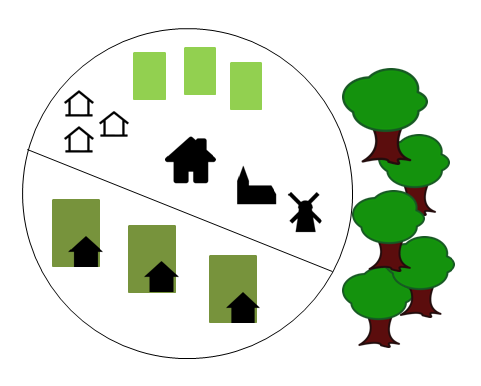 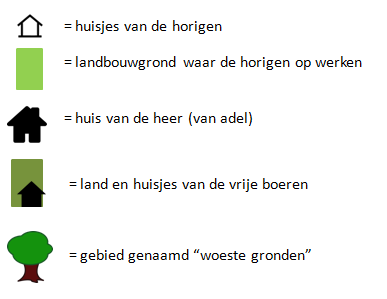 Horigen = werkten op de landbouwgrond van de heer.Zij kregen: onderdak, voedsel en beschermingZij moesten: werken op het land van de heerVrije boeren = hadden hun eigen landZij kregen: vrijheidZij moesten: belasting betalen (in natura) en deelnemen in het leger Het dorp was meestal omringd door bos, ook wel de woeste gronden genoemd. Dit was gebied waar de bewoners van de dorpen liever niet doorheen gingen en dit was dan ook de reden dat ze meestal hun hele leven in hun dorp bleven wonen en ook niet de behoefte hadden om naar een ander dorp te gaan. De vrije boeren moesten herendiensten leveren en in het leger vechten, probleem hiervan is dat ze niet genoeg geld hadden voor hun uitrusting. Dit had tot gevolg dat vrije boeren uiteindelijk vaak horigen werden, omdat dit voor hun voordeliger was.KA12 = Het ontstaan van feodale verhoudingen in het bestuurHet feodaal stelsel wordt ook wel leenstelsel genoemd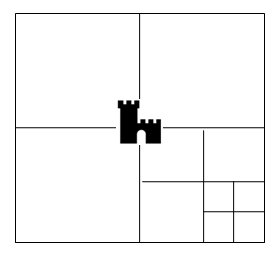 Ontstaan door: wegvallen centraal bestuurGrootste probleem: veel vijanden, van binnen en buitenDoel = land besturenKoning: leent land uit (leenheer)Leenman: leent land, zweert trouw en biedt beschermingVazal = als iemand zowel leenheer als leenman is De laagste leenman was altijd de hoogste heer van het hofstelselTijdvak 4 – de tijd van steden en staten1000 – 1500MiddeleeuwenKA13 = De opkomst van handel en ambacht die de basis legde voor het herleven van een agrarisch-urbane samenlevingDirect gevolg van het hofstelselDe samenlevingenTijdvak 3: landbouwsamenleving (agrarische samenleving)Tijdvak 4: landbouwstedelijke samenleving (agrarisch-urbane samenleving)Oorzaken voor het ontstaan van nieuwe stedenMinder oorlogen en invasies ( voornamelijk Vikingen)Landbouw verbeterd (= drieslagstelsel: 3 velden  2 met gewassen en 1 braak liggend)BevolkingsgroeiOntginningen (= grond die bijvoorbeeld moeras was en droog gelegd werd voor landbouw)EffectenLandbouwoverschot  zorgde voor handelSpecialisatie  resulteerde in ambachtenDe steden groeien  er worden markten gehoudenEr ontstond weer een geldeconomieAl deze effecten versterken elkaarKA14 = De opkomst van de steden en toenemende zelfstandigheid van de steden. Derde stand van de boeren en burgers wordt steeds rijkerStadsrechtenSteden kregen van de heer bepaalde privileges:Recht op  zelfbestuur; eigen rechtspraak; stadsmuren (stad werd onafhankelijker hierdoor); markten (konden vaker georganiseerd worden waardoor stad nog meer groeide); het heffen van tolDeze privileges kreeg men in ruil voor belastingMeer vrijheid in de stedenAlleen voor burgersBurgerrecht kon je kopen (als je 1 jaar en 1 dag in de stad verbleef)Recht op rechtspraakRecht op deelname aan de schutterijRecht op lidmaatschap van een gildeVeel horigen vluchtten naar de stad, verbleven hier een jaar en een dag en kochten toe het burgerrechtGildeLidmaatschap verplicht voor het uitoefenen van een beroepKwaliteit en prijzen worden gecontroleerdScholing en opleiding (1: stagiair 2: hoofd 3: meester (meesterproef))Sociaal vangnet, d.m.v.: pensioen; begrafeniskosten en vrij op feestdagenKA15 = Het begin van staatsvorming en centralisatieMacht van de vorsten wordt minderFeodaal systeem:Leenmannen worden steeds machtiger (door betere vervoersmiddelen en andere eden van trouw)Het leen wordt erfelijk: de opvolging staat dus vastDit verkleint de macht van de leenheer, want:Mensen gaan minder hun best doen voor de leenheerMen weet niet wat ze aan de opvolgers hebben.Oplossing = leenheren stellen bisschoppen aan als leenmannen  hiermee wordt de tweede stand buitenspel gezetGeldeconomie wordt belangrijk:Handel en ambacht (steden) zorgde er ook voor dat de vorst minder macht kreegOPLOSSING: staatsvorming en centralisatieCentralisatie:Centraal gestuurde staat, door: één godsdienst, één taal, centrale wetten en één belastingsysteemBestuur vanuit één punt: de hoofdstadStaatsvormingHet vormen van een overheid met ambtenaren en een leger (deal met burgers, geldeconomie!)Zorgt er ook voor dat de adel buitenspel wordt gezetHiervoor worden burgers gekozen omdat: burgers ontslagen konden worden  vergroot de macht van de vorst  vorst kon groot en betrouwbaar leger opstellen KA16 = Het conflict in de christelijke wereld over de vraag of de wereldlijke dan wel de geestelijke macht het primaat behoorde te hebbenTwee zwaardenleer:Er zijn twee soorten machten: de geestelijke en wereldlijke, deze moeten gescheiden zijn (in theorie, in de praktijk was dit soms anders)Feodaal stelsel:Leen werd erfelijk  bisschoppen aangesteld  beide machten door elkaar (PROBLEEM 1)Koningen willen garantie dat hun leen bij hen terugkeert dus benoemen zij de bisschoppen. Het benoemen van bisschoppen noem je investituur De paus is het hier niet mee eens: bisschop zijn is een geestelijke functie en mag dus niet door een koning benoemd worden (PROBLEEM 2)Investituurstrijd:Strijd tussen Hendrik IV en paus Gregorius (verhaal van de gang naar Canossa)Uiteindelijk won de paus, uitkomst = bisschoppen mochten wel leenman blijven, maar de vorst mocht geen bisschoppen meer benoemen.KA17 = De expansie van de christelijke wereld naar buiten toeVindt nu ook plaats buiten EuropaKruistochtenUitbreiding van het geloof in Scandinavië en Oost-EuropaReconquista = gevolg op de verspreiding van de islam. Reconquista is de “herovering” van Spanje  gebied wat teruggewonnen werd op de MorenTijdvak 5 – de tijd van ontdekkers en hervormers1500 – 1600Vroegmoderne tijd3 onderdelen:RenaissanceOntdekkingsreizigersKerkhervormersKA18 = Het begin van de Europese overzeese expansieBewust zijn van het feit dat dit KA vanuit het oogpunt van de Europeanen isExpansieEr vond al handel plaats met het oosten  vooral over het land (zijde route)Nadeel = veel winst voor tussenhandelaren, waardoor het product dus ook heel duur werdEigen vaarroutes15e eeuw = Spanje en Portugal16e eeuw = Nederland, Frankrijk en EngelandDoel van deze landen was handel, dus niet op de eerste plaats kolonisatie (politieke overheersing)  dit was namelijk pas vanaf tijdvak 8Waarom gebeurde dit nu?Nieuwe mens- en wereldbeeld (voorbeeld = de wereld was rond)Begin van nieuwe wetenschappelijke belangstellingExpansie en nieuwe wetenschappelijke belangstelling versterken elkaar want:Door expansie ontdekken ze meer gebied waar ze bijvoorbeeld de natuur gaan bestuderenDoor wetenschappelijke ideeën als “de wereld is rond” gaat men meer varenKA19 = Het veranderende mens- en wereldbeeld van de renaissance en het begin van een nieuwe wetenschappelijke belangstellingRenaissance4 onderdelen:Renaissance (wedergeboorte)Wedergeboorte van de klassieke oudheid, anderzijds voelen mensen zich herborenIn deze tijd kwam er een nieuwe benaming voor de tijd tussen oudheid en renaissance: middeleeuwen/dark agesMiddeleeuwen = Europese term, want: Romeinse Rijk eindigde in 1453 in Constantinopel, in het oosten gingen ze dus meteen door van de oudheid naar de renaissanceVeranderende mensbeeldVan memento mori naar carpe diemHumanisme: de mens was een individu en moest verstandig en mondig zijn (= de homo universalis)  voorheen was dit meer gemeenschappelijkEr is weer aandacht voor het menselijk lichaam, bijvoorbeeld in de kunst In de renaissance: portretten; in de middeleeuwen: religieuze voorstellingenVeranderende wereldbeeldLetterlijk: “de wereld is rond”Maar ook: de wereld is niet het centrum van het heelal (letterlijk en figuurlijk)Nieuwe wetenschappelijke belangstellingWetenschappers worden leergieriger en kritischerMeer onderzoek met behulp van klassieke bronnen, want de middeleeuwse bronnen vonden ze teveel gericht op het christendomNadruk komt meer op bewijs/argumenten te leggen (vervolg tijdvak 6)Belang van de kerk moet niet onderschat worden: iedereen is nog steeds gelovig, maar de mensen gaan steeds kritischer naar dingen kijkenKA20 = De hernieuwde oriëntatie op het erfgoed van de klassieke oudheidKlassieke oudheid wordt weer een voorbeeld, wat betreft: architectuur; literatuur; wetenschappelijke teksten; kunstKA21 = De protestantse Reformatie die de splitsing van de christelijke kerk in West-Europa tot gevolg hadKritiek op de kerk, NIET op het geloofKritiek op de kerk door hervormersErasmusVergeleek als humanist de Griekse originele Bijbelteksten met de Latijnse vertaling. Vulgaat staat vol met fouten: eigen vertalingHoge geestelijken leiden een luxe levenHij had wel kritiek, maar breekt niet met de kerkLutherKritiek op luxe leven geestelijkenAflaten (vagevuur)  geld werd gebruikt voor bouw kerken (Sint Pieter)Heiligen en relikwieën zijn afgoderijGeloof moet alleen gebaseerd zijn op de BijbelEen gelovige mag niet in opstand komen tegen een vorst  vorst stond nog steeds boven de kerkCalvijnBijbel is de enige bron van het geloofDe mens is zondig en slecht: predestinatie (reden 1 waarom Calvijn anders was dan Luther)Als een overheid is niet het ware geloof predikt, mag een onderdaan in opstand komen = heel belangrijk, voor bijvoorbeeld Nederlandse opstand (reden 2 waarom Calvijn anders was dan Luther)Reformatie (scheuring van de katholieke kerk)Het christendom bestaat nu uit katholieken en protestanten (= allerlei verschillende stromingen)  let op: dus niet protestanten zelfde noemen als christenenKA22 = Het conflict in de Nederlanden dat resulteerde in de stichting van een Nederlandse staatOorzaken opstand (vervolg in historische contexten)Centralisatie VS privileges voor gewestenKatholicisme VS protestantisme (calvinisme)Doel  geloof en politiek verbinden om zo een sterkere staat te creërenKettervervolgingen  ook katholieken die hier tegen warenTijdvak 6 – de tijd van regenten en vorsten1600 – 1700Vroegmoderne tijd	KA23 = Het streven van vorsten naar absolute machtKenmerken absoluut vorstAlle macht in handenOp alle vlakken bepalen: politiek; cultureel; economisch“L’etat c’est moi”Droit divin: macht gekregen van godLodewijk XIVPolitiekAlle adel aan het hof (zodat hij de controle had)Benoemt eigen minister (wel mensen van adel)Ambtenaren doen belangrijke taken (leger controleren, belasting innen etc.) = derde standCultureelIntrekking edict van Nantes  hugenoten mochten niet meer hun eigen geloof navolgen. Het katholicisme wordt de staatsgodsdienst)Academie van wetenschappenEconomischMercantilisme  Lodewijk bepaalt welke producten er verhandeld mochten wordenKA24 = De bijzondere plaats in staatkundig opzicht en de bloei in economisch en cultureel opzicht van de Nederlandse RepubliekGaat specifiek over NederlandStaatkundigNederland was de eerste RepubliekHet land wordt geheel bestuurd door de Staten-Generaal, maar de gewestelijke staten hebben veel privilegesDe macht is in handen van regentenBelangrijke functies: Stadhouder (opperbevelhebber leger en vloot)Raadspensionaris (voorzitter staten van Holland, belangrijkste man in de Staten-Generaal) = eigenlijk belangrijkste persoon RepubliekEconomischNederlandse Gouden Eeuw: handel; Amsterdam als stapelmarkt; VOC; val van Antwerpen (haven stort in, veel handelaren komen naar Amsterdam)CultureelRijke burgers waren de belangrijkste kopers van kunst: lieten zichzelf portretterenKA25 = Wereldwijde handelscontacten, handelskapitalisme en het begin van een wereldeconomieWereldeconomieDe economie raakt steeds meer met elkaar verbondenGevolg ontdekkingsreizenHandelsposten werden gevestigdWereldwijde handelscontactenAmsterdam/VOCHandelskapitalismeKoopman-ondernemers hielden zich bezig met handel en nijverheid en stoppen een gedeelte van de winst in hun eigen ondernemingEigenaren gaven niet altijd leiding, want er waren mensen die aandelen hadden in de VOCDe VOC kreeg van regering op bepaalde fronten de leiding om bijvoorbeeld te bepalen tegen wie ze oorlog gingen voerenKA26 = De wetenschappelijke revolutieTV5: nieuwe wetenschappelijke belangstelling, wel groot ontzag voor klassieke auteursDeze ontwikkeling gaat door: heel veel nieuwe uitvindingen (vandaar revolutie)Er wordt veel kritischer gekregen naar bronnen: vooral op basis van waarneming  klassieke auteurs werden minder belangrijkUitvindingenGalilei bewijst dat de aarde om de zon draait (zorgt voor een conflict in de kerk)Kepier berekent omloopsnelheid planetenNewton ontdekt de zwaartekrachtHuygens maakt het eerste vuurwerk en onderzoekt slingerbewegingVan leeuwenhoek maakt telescoopDe groot: ‘Mare Liberum’ = boek over regels voor de zeeLink leggen tussen absolute vorsten en wetenschappen (versterken elkaar)Tijdvak 7 – de tijd van pruiken en revoluties1700 - 1800Vroegmoderne tijd	KA27 = Rationeel optimisme en ‘verlicht denken’ dat werd toegepast op alle terreinen van de samenleving: godsdienst; politiek; economie en sociale verhoudingenRationeel optimisme = vooruitgangsgeloofVerlicht denken = basisideeën: rationalisme; gelijkheid; vrijheid; onwetendheid verminderenGodsdienstVoltaireGodsdiensttolerantie: “iedereen is gelijk”Geen atheïst, maar deïst  deïsmeLet op: pas na WO2 minder gelovigenDeïsme = god heeft de wereld geschapen, maar daarna heeft hij zijn handen ervanaf getrokken PolitiekLockeKoningin en regeringen krijgen hun macht niet van God, maar van hun burgers (sociaal contract)Overheid moet zich aan de wet houdenMontesquieu Trias politicaAntidemocratischRousseauVolkssoevereiniteitRegering moet algemene wil uitvoerenEconomieSmith:Iedereen moet eigenbelang nastrevenEen ‘invisible hand’ zorgt voor balans tussen vraag en aanbodLaisser faire = overheid moet zich niet bemoeien met de economieSociale verhoudingenRousseauMens is van nature goedEr moet geen onderscheid zijn tussen mensen (bijv. standen)Maakbare samenleving  heel nieuw idee “samenleving kan verbeterd worden”KA28 = Voortbestaan van het ancien régime met pogingen om het vorstelijk bestuur op eigentijdse verlichte wijze vorm te geven (=verlicht absolutisme)Verlicht absolutismeVorst is absoluutAlle macht in handenStandenmaatschappij (ancien régime)ENVerlichtVorst is de dienaar van de staat: zorgen voor het volkVorst wil verlichte ideeën verspreiden: “opvoeden” (voorbeeld: musea openen/scholen beginnen)“alles voor en niets door het volk”KA29 = Uitbouw van de Europese overheersing met name in de vorm van plantagekolonies en de daarmee verbonden trans-Atlantische slavenhandel, en de opkomst van het abolutionisme. PlantagekoloniesPlantages in zuid en Midden-Amerika waar bijv. tabak, koffie en katoen geproduceerd werden.Let op: specerijen uit Azië moet je in dit geval niet noemen. Abolutionisme Onder invloed van de verlichting ontstaat het idee dat slavernij onmenselijk isAfschaffing:Slavenhandel (Groot Brittannië in 1807; NL in 1814)Slavernij (Groot Brittannië in 1833; NL in 1863)Groot BrittanniëSlavenhandel afgeschaft  men dacht dat slavernij automatisch op zou houdenGevolg = mensen gingen slaven “fokken”, omdat het op deze manier dan geen handel wasUiteindelijk slavernij afgeschaftNederlandSlavernij mensen hadden sterke hand in de politiekSlavenhandel veel eerder afgeschaft dan slavernijEr werd gediscussieerd over hoe de slavenhandelaren gecompenseerd moest worden, want zonder de slaven zouden ze verlies draaienKA30 = De democratische revoluties in Westerse landen met als gevolg discussies over grondrechten, grondwetten en staatsburgerschapDemocratische revoluties: de FranseBurgers komen in opstand tegen: StandenmaatschappijAbsolute macht van de koning (terugblik naar TV6: absolutisme, TV7: ancien regime)Slechte leefomstandigheden (misoogsten)Leidt tot revolutionaire regering waarin conflict ontstaat, uiteindelijk Napoleon. Democratische revoluties: de AmerikaanseBurgers komen in opstand tegen:Engelse overheersingGeen inspraak in Engelse regeringWel belasting (“no taxation without representation)Leidt tot onafhankelijke staat met eerste grondwet en rechtsstaat (eerste echte verlichte document)Discussies over grondrechten, grondwetten en staatsburgerschap: Wat zijn grondrechten?; Hoe moet een grondwet eruit zien?; Wat is staatsburgerschap en wie krijgt dat? Historische context: de Republiek 1515 - 1648Tijdvak 4: centralisatie en reformatieTijdvak 5: de Nederlandse opstandTijdvak 6: de Gouden EeuwTijdvak 7: de Republiek verliest voorsprongPolitiek  decentraal – centraalReligie  vrijheid – staatsgeregeldEconomie  vrijhandel – handelsbelemmeringenDe Bourgondische Nederlanden (1369 – 1477)Koppelen aan centralisatie en staatsvormingAllemaal kleine gebiedjes veroverd en samen gevoegdKarel de 5eOnder Karel worden eigenlijk 3 landen met elkaar verbonden: Spaanse koninkrijk, Bourgondische erflanden, Oostenrijkse erflanden + Duitse rijkHeer der Nederlanden 1515 – 1555In deze tijd nog meer gecentraliseerd dan het al was: groter gemaakt (alle gewesten) en daarna centralisatieKarel had Spanje en Portugal en dus ook al hun kolonies: “een rijk waar de zon nooit onder gaat”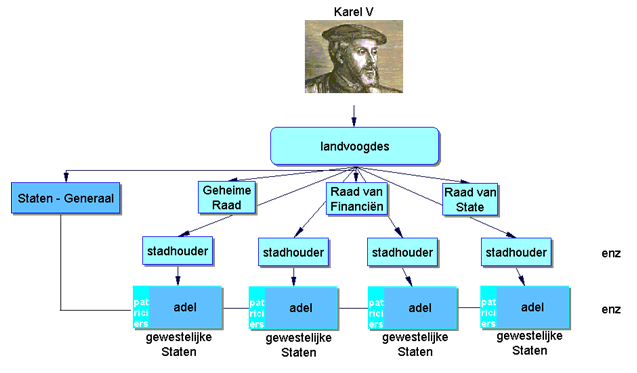 Theorie: elk gewest kiest eigen stadhouderPraktijk: gewesten kiezen allemaal één stadhouderCollaterale Raden (1531) (geel = verplicht voorbeeld)Raad van State Taak: advies over alle grote en voorname zaken in de Nederlanden, landvoogdes moet verplicht advies vragen (niet verplicht dat landvoogdes hier ook echt naar luistert)Leden: Nederlandse edelenGeheime raadTaak: wetten opstellen en toezicht houden op gewestelijke en plaatselijke besturenLeden: rechtsgeleerden (Dus: burgers)Raad van financiënTaak: overleg over belastingen en toezicht op betaling hiervanLeden: hoge edelen en deskundigen (dus: burgers)Reden voor instellen van deze raden: centralisatie en dus minder gebruik te maken van de Staten-GeneraalGodsdienst in het rijk van Karel VReformatie (Luther in Worms, 1521)Binnen het Duitse Rijk oorlog  veel verschillende gewestjes/vorsten: geloof voornaamste reden. Sommige gewesten hadden keurvorsten. Deze mochten de keizer kiezen. 1555: Vrede van Augsburg: “cuius regio eius religo” betekent: vorst bepaalt het geloof  Karel moet een deel van zijn macht af staan. Veel mensen zeggen dat dit de reden was voor het aftreden van Karel. Vanaf 1522: inquisitie in de NederlandenBegin dat Karel het katholieke geloof op ging leggen. Er werd gekeken naar:1 – of je geen ketter was2 – of je een goede katholiek wasInstelling bloedplakkaten: 1550Doodstraf en inbeslagname van alle goederen voor: Het drukken, schrijven, verspreiden en bezitten van ketterse boeken en afbeeldingenHet bijwonen van ketterse bijeenkomsten Het prediken van een tegendraadse religieHet huisvesten van ketters“Wat is een ketters boek? Wat is een ketterse bijeenkomst?”  inquisitie bepaalde altijdWeerstand tegen Karel V groeit in de NederlandenOorzaak 1: centralisatiepolitiek (schoot bij burgers in het verkeerde keelgat)Oorzaak 2: godsdienstpolitiek (Karel wilde het geloof opleggen)Oorzaak 3: inquisitie (was zo heftig dat ook katholieken ertegen werden, gevolg: verbroedering onder de burgers)1555: Karel V gaat met pensioen, hij gaat kiezen aan wie hij zijn rijk nalaat:Maximiliaan (broer van Karel) krijgt Duitsland Fillips (= zoon van Karel)Bijzonder = voor het eerst dat een koning met pensioen gaat (voorheen altijd tot de dood)Fillips II droeg het bestuur over aan zijn halfzus Margaretha van Parma (landvoogdes)Vanaf 1560: Calvinisme verspreidt zich in de NederlandenLuther: Gelovigen moeten altijd de overheid gehoorzamen en mogen zich niet organiseren zonder toestemming van de overheidDeze mening kwam mede doordat hij beschermd werd door de vorst van SaksenCalvijn:Gelovigen mogen zo nodig zonder toestemming van de overheid, kerken vormen en zelfs in opstand komen tegen een goddeloze overheidHet geloof gaf dus extra steun om in opstand te komen1566: het smeekschriftHoge edelen gaan naar Margaretha toe om te vragen of ze de inquisitie iets kan beperkenGranvelle (hoge bisschop) zei toen: “het zijn maar zwervers”  hieruit voort kwamen uiteindelijk de geuzenWillem van Oranje heeft eerste propagandaoorlog gevoerd  vooral veel pamfletten1560 – 1566: de HagenprekenOpenbare illegale bijeenkomsten van het calvinismeWerden groter nadat Margaretha toegezegd had de inquisitie te dempen1566: de BeeldenstormVond vooral plaats in het zuiden. Was niet per definitie dat alle kunst gesloopt werd, vaak werden kerken ook gewoon leeggehaald. Alva: de ijzeren hertogStelde raad van beroerten/Bloedraad in: tot doel om de inquisitie goed aan te pakken1100 doodvonnissen uitgevoerd10.000 bij verstek veroordeeld  wel doodvonnis gekregen, maar deze zijn niet uitgevoerdBinnen die 1100 doodvonnissen waren grote verschillen: 2 graven die niet hard genoeg in waren gegaan tegen de calvinistenHier ontstonden de eerste scheuren tussen Fillips en de hoge edelen1533 – 1584: Willem van OranjeGroot gebracht aan het hof van Fillips in Madrid (ze waren in eerste instantie zelfs vrienden)Na het smeekschrift escaleerde dit en werden ze vijandenWillem trok zich terug in zijn kasteel Dillenburg in Duitsland, om hier zijn plan te bedenken.Vanuit het kasteel heeft hij geprobeerd een leger te verzamelen en de Nederlanden aan te vallen (1568). Deze aanval is mislukt, maar wordt wel gezien als het begin van de 80 jarige oorlog.Nadat de invasie mislukt was besloot men dat er vanaf zee aangevallen moest worden1 april 1572: inname Den Briel door de WatergeuzenWatergeuzen waren vaak mensen die hun doodvonnis probeerden te ontlopen1574: Het ontzet van LeidenSpanjaarden omsingelden de stadUiteindelijk trokken de Spanjaarden zich terug, omdat de dijken doorgebroken werden en de kampen van de Spanjaarden onderliepenVervolgens kwamen de Geuzen binnen met etenDit is een voorbeeld van hoe er in de 80 jarige oorlog gevochten werd om steden (voornamelijk omdat steden destijds nog stadsmuren hadden)Spaans leger krijgt financiële problemenHet leger voerde meerdere oorlogen tegelijk, o.a. tegen het Ottomaanse RijkDe soldaten kregen geen soldij uitbetaald, dus gingen ze muiten (in opstand tegen eigen regering). Ze gingen ook plunderen, gevolg = veel onrust = dit leidt tot: De zuidelijke gewesten die de Spaanse soldaten tot vijand verklaren en starten onderhandelingen met Oranje1576: de Pacificatie van GentProbleem tussen noord en zuid: het geloof. Met de pacificatie kwam er een overeenkomst over godsdiensttolerantie. Afspraak van de zuidelijke gewesten met Holland en Zeeland om de Spaanse troepen te verdrijvenGewetensvrijheid (= men mocht denken wat hij/zij wilde), maar katholicisme bleef de staatsgodsdienstLet op: Fillips was nog steeds koning en het volk was dus ook nog steeds pro Fillips, MAAR het volk was tegen het Spaanse leger. 1578: de Alteratie van AmsterdamHet stadsbestuur van Amsterdam werd protestantsAmsterdam had een van de laatste besturen die overgingenDit gebeurde zo laat, want: Amsterdam was een grote handelsstad, het bestuur dacht dat Fillips de handel zou blokkeren als zij protestants zouden wordenHet gebeurde nu wel, want: bijna heel Nederland was eigenlijk protestants gewordenEr was nog steeds inquisitie, maar het Spaanse leger had dit niet meer als prioriteitDe pacificatie misluktRadicale calvinisten grijpen de macht in Gent en veroveren andere steden (Antwerpen, Brugge)  dit kwam doordat de calvinisten het gevoel hadden veel vrijheid te hebbenIn het zuiden ontstaat steeds grotere angst voor calvinistische overheersing, men was zelfs bereid om vrede te sluiten met Fillips II (wat later ook gebeurde)1579: Unie van Atrecht en UtrechtSplitsing in het oude rijkDe zuidelijke gewesten splitsen zich af in Unie van AtrechtDe Unie van Utrecht was een reactie op de Unie van Atrecht, de Unie van Utrecht werd gezien als schuld van Willem van Oranje. Gevolg = 1580: Oranje wordt vogelvrij verklaard (betekende dat hij door iedereen vermoord mocht worden)1581: Acte van VerlatingheAmerikaanse grondwet is zelfs gebaseerd op dit documentArgument voor het afzetten = vorst zorgt niet goed voor zijn onderdanen (=eigenlijk een verlicht idee  bijzonder want verlichting was pas 200 jaar later)Verlichte ideeën die in het plakkaat stonden:Vorst moest goed zijn volk zorgen (vorst is geen vorst zonder zijn onderdanen)Als de vorst niet goed voor zijn volk zorgde, had het volk het recht om zijn volk af te zettenVolk mocht de nieuwe vorst kiezen  volk wilde dus niet meteen een republiek wordenGevolg = Staten-Generaal ging op zoek naar nieuwe vorst (dit lukte niet en dus kwam er uiteindelijk toch een republiek)Gevolg staatkundig gezien = 1584: De moord op OranjeBalthazar Gerards is de moordenaar1585: de val van AntwerpenSpanjaarden gingen Antwerpen veroveren, het is dus een val vanuit Nederlands perspectief want Nederland raakte Antwerpen als handelsstad kwijtGevolg = de Geuzen sluiten de Schelde af, waardoor er geen handel meer plaats kon vinden en de handelaren vanuit Antwerpen naar Amsterdam toe gingen1588: de ArmadaDe Spaanse Armada was de Spaanse oorlogsvloot die zowel tegen de Republiek als Engeland moest gaan vechten2 redenen waarom de Armada niet wint:De schepen moesten contact houden met Parma (de opvolger van Alva en neef van Margaretha van Parma). Het gevolg was dat de geuzen gingen proberen deze communicatie te doen mislukkenArmada komt in een storm terecht1588: het begin van de republiekEr was eerst geprobeerd om een koning aan te wijzen, dit lukt niet en dus gaan ze verder als republiekDe republiek werd nog lang niet door alle landen erkend als republiek, bijvoorbeeld nog niet door EngelandStaatsinrichting: 7 zelfstandige gewestenGewestelijke staten (wetgeving, rechtspraak, belasting)Staten-Generaal (buitenlandse en militaire republiek en later de VOC en generaliteitslanden)Samenstelling Staten-Generaal vond plaats aan de hand van hoeveel inwoners een gewest hadGeneraliteitslanden = hebben geen eigen bestuur, worden geplaatst onder het bestuur van het hele land. Dus: geen eigen gewestelijke statenFinanciën:Kosten worden betaald door de gewestenHolland betaalt ruim 80% van de kosten, dus: Holland had veel invloedBeslissingen worden unaniem genomen dus iedereen moest het ermee eens zijnBelangrijkste functies:Raadspensionaris of landsadvocaat (POLITIEK)Was van OldenbarneveltVoorzitter van de gewestelijke staten van HollandAfgevaardigde van Holland in de Staten-GeneraalAdviseur van de Hollandse statenPolitiek leider van Holland  dingen die hij wil zijn dus vaak goed voor de handelStadhouder (MILITAIR)Was Mauritz (zoon van Willem van Oranje)Opperbevelhebber van het staatse leger, dus van het leger van de Staten-GeneraalIn dienst van gewestelijke staten:In theorie: ieder gewest mocht eigen stadhouder kiezenIn praktijk: stadhouder was bijna altijd van Holland, andere gewesten kozen meestal die van HollandMeestal een oranjeBeide functies hebben elkaar nodig, dus dit zorgt ervoor een spreiding van de machtenStadhouder heeft raadspensionaris nodig want: de stadhouder heeft geld nodig voor zijn legerRaadspensionaris heeft stadhouder nodig want: de raadspensionaris heeft een veilig gebied nodig voor zijn handel 1609 – 1621: twaalfjarig bestandBeide vijanden wilden even rust, gevolg = er ontstonden tegenstellingen in de republiekRaadspensionarisSteunt minder orthodoxe calvinisten (rekkelijken, remonstranten, arminianen)Wil vrede (want handel)Staatsgezind: “Staten-Generaal moet eindverantwoordelijkheid hebben”StadhouderSteunt orthodoxe calvinisten (preciezen, contrademonstranten, gomaristen)Wil oorlog (want eigen positie)Prinsgezind: “stadhouder moet eindverantwoordelijke zijn”Geloof werd gebruikt als politiek argumentLandelijk gaan mensen zich bezig houden over of het land staatsgezind of prinsgezind moet zijnConflict tussen beideStaten van Holland vormen eigen leger (onder leiding van de raadspensionaris) om zo zichzelf te beschermenOldenbarnevelt geeft steden toestemming om soldaten in dienst te nemen (niet alleen gewestelijk leger, maar ook stedelijk)Mauritz arresteert van OldenbarneveltMauritz vervangt de regenten in steden door zijn eigen aanhangersBeschuldigingen  hoogverraad (want hij had de rust in het land verstoord) en landverraad (samenzwering met Spanje)1619: Johan van Oldenbarnevelt onthoofdGouden eeuw in de RepubliekRedenen voor de groei in de Republiek:Na 1576 minder oorlog in Holland en Zeeland (als gevolg van de pacificatie van Gent. Door deze pacificatie was er tijdelijke godsdiensttolerantie om met elkaar de Spaanse soldaten te verdrijven)MoedernegotieOntbreken feodale traditieGespecialiseerde en commerciële landbouw (konden ontstaan door de moedernegotie)Val van Antwerpen  kooplieden vluchten naar Antwerpen  handel verplaatst zich  vluchtelingen (oorlog- en geloof-)1619: Coen verplaatst het bestuurscentrum van de VOC naar BataviaDe VOC (1602) werd opgericht om onderlinge concurrentie te laten verdwijnenBurgers konden aandelen kopen in de VOC (het was dus eigenlijk een soort multinational)VOC was zowel de oorzaak als gevolg van de economische bloei van de Republiek.  de handelsbelangen stonden altijd voorop: tolerantie ten opzichte van migranten en gewetensvrijheid in plaats van godsdienstvrijheidIn eerste instantie was het een staatsbedrijf (het kreeg de toestemming van de Staten-Generaal) om “heren 17” de VOC op te laten richtenEerst zat het bestuur in Amsterdam en Middelburg, dit bleek lastig te zijn en dus kwam het bestuurscentrum in Batavia te zitten. Gevolg = er kon sneller besloten worden of er: kolonies gesticht konden worden; handelsverdragen gesloten; forten gebouwd; oorlog gevoerd mocht wordenHet bedrijf krijgt zo rechten die normaal gesproken alleen door de Staten-Generaal goedgekeurd mochten worden. Het gevolg hiervan is dat de VOC erg rijk wordt. 1639: Bouw van de Portugees-joodse synagoge in AmsterdamEerste synagoge in Europa die openlijk gebouwd mocht worden1648: Vrede van Münster80 jarige oorlog officieel afgelopenAfgesproken dat zuidelijke staten eerst nog bij Spanje bleven, later eigen bestuur en dus bleef het een RepubliekGevolg = Republiek wordt nu pas erkend, door bijv. Engeland en Frankrijk. Het gevolg hiervan is dat andere landen “last” krijgen van de Republiek1672: RampjaarDe Republiek werd van twee kanten aangevallen: Engeland over zee en Frankrijk over land.Gevolg = verschillende oorlogen werden gevoerd = duur = einde Gouden EeuwDe verlichting 1700 – 1800Verlichte (basis)ideeën:Empirisme: elk onderzoek wordt gebaseerd op waarneming, ervaring en experiment. Dit kun je koppelen aan empirisme in de renaissance: toen werd er onderzoek gedaan, ook gebaseerd op waarneming, maar met als basis de waarnemingen uit de oudheid.In de verlichting werd ALLES in twijfel getrokken, dus ook vragen als “klopt het wel wat er in de Bijbel staat?”Rationalisme: onderzoek moet gedaan worden op basis van de reden, het verstand. Door kennis zouden problemen opgelost kunnen worden. Rationalisme in de renaissance: mensen zijn heel vel tegenover de kerk. In de renaissance vond men dat de middeleeuwen een slechte en zwarte periode was. Rationalisme in de verlichting: men ging kritisch kijken naar de Middeleeuwen, maar op een rationalistische manier.Rationeel optimisme: alle problemen kunnen worden opgelost (mits je je verstand gebruikt). Dit idee kun je zien als de oorzaak dat er nu ook eindelijk actie werd ondernomen, i.p.v. alleen nagedacht over allesVooruitgangsdenken: de samenleving verbetert en gaat vooruit (men dacht als volgt: “onze kinderen hebben een beter leven dan wij, dankzij nieuwe uitvindingen etc.”)Men ging geloven in een maakbare samenleving. En nadenken over vragen als: “hoeveel keuze vrijheid heb je zelf en hoeveel bepaalt god?”Gelijkheidsdenken: de mens is van nature gelijk (wordt gelijk geboren). Dit ging alleen over mannen en ging niet over gelijk zijn, maar om gelijk geboren wordenDit zijn basisideeën, dus niet alle filosofen waren het hiermee eens. Verschillende terreinen waarop de verlichting werd toegepast:Economie; politiek; godsdienst; sociale verhoudingenVerlichtingsdenkers proberen een ideale samenleving vorm te gevenVerschillende ideeën van de verschillende denkers: Grofweg waren er 2 stromingen:De gematigden: zij zoeken een evenwicht tussen rede en traditie (willen de samenleving langzaam veranderen, maar pas nadat ze eerst goed de “oude” samenleving geanalyseerd hadden)De radicalen: willen de samenleving (radicaal) aanpassen aan universele waarden als gelijkheid, democratie en vrijheid van meningsuiting. Deze universele waarden moesten per definitie voor iedereen ingesteld worden, want iedereen werd hier beter vanBegin verlichting: meer gematigd dan radicaal, later meer radicaal en minder gematigd. Gevolg = de opstandÉén persoon kan zowel ideeën hebben van beide stromingen, door bijvoorbeeld te vinden dat godsdienst langzaam aangepast moest worden, maar er wel per direct een monarchie afgeschaft moest wordenImannuel Kant (1724 – 1804)Verlichting is het uittreden van de mens uit zijn onmondigheid, waaraan hij zelf schuldig is (…) “durf te denken”Pleidooi voor onbegrensde vrijheid (van meningstuiting) en het gebruik van eigen verstand. Onbegrensd  radicaal ideeCombineert rationalisme en empirisme (kennis is een combinatie van rede en ervaring) = gematigd ideeKant was aan de late kant (ha ha ha) in deze periode van verlichtingHij wordt nu gezien als hoe wij nu denken over de verlichtingKwam uit een bijzondere plek, namelijk wat nu Polen is, dus toen het Duitse rijkIedereen kan Kant zijn ideeën gebruiken, omdat de ideeën nogal vaag waren en iedereen zich ermee kon identificerenJohn Locke (1632 – 1704)Tégen het absolutisme (hij was de eerste man die dit was)Ieder mens (radicaal idee) is gelijk en door God geschapen (veelvoorkomend idee). De mens is gelijk geschapen, maar heeft wel andere kansen. Mensen hebben zich te gedragen naar God zijn wil. Regering moet vrijheid van de burgers verdedigen op basis van een grondwet/een contractGodsdiensttolerantie: omdat er niet onderzocht kon worden hoe het precies zat met de verschillende geloven, moest er maar gewoon godsdiensttolerantie komen.(1680) = revolutie in Engeland: ontstaan ParlementWel tegen absolutisme, niet tegen een koning. Dus hij is voor het systeem wat tijdens zijn leven in Engeland ingevoerd werd. De vorst moet de wil van het volk uitvoeren, maar hij is tegen democratieJean-Jacques Rousseau (1712 – 1778)Grondlegger van het idee van volkssoevereiniteit (=de hoogste macht moet bij het volk zelf liggen)Een volksvergadering (parlement) dient in naam van de bevolking haar “algemene wil” uit te voerenDe algemene wil = geen universele waarde en moet bekeken worden per situatieWat het volk wil, hoeft niet perse goed te zijnEigenlijk zegt hij dat een deel van het volk dom is, want hij vindt dat alleen een bepaald deel van het volk geschikt is voor de volksvergaderingAlgemene wil moet door hoogopgeleide mensen uitgevoerd worden, want deze mensen kunnen onderscheid maken tussen individuele keuzes en keuzes voor de samenlevingBaruch Spinoza (1632 – 1677)God en de natuur zijn hetzelfde (dus er is een god)Zowel de god als de natuur is zo mooi, dus moeten ze wel hetzelfde zijn = monisme (alles is gemaakt van één ding)De natuur (=god) is rationeel, dus kan het geloof niet in strijd zijn met de rede.Hij vindt dat er onderzoek gedaan moet worden naar God, god en de natuur is hetzelfde en dus kan het bestaan, ook (juist) als je je verstand gebruiktGebruik van het verstand zorgt ervoor dat je dichter bij God komt (je moet dus niet per definitie (gematigd) uitgaan van wat de kerk/bijbel beweert)Dit was een totaal nieuw idee! Klinkt alsof hij zegt dat het geloof niet goed was, maar hij zei alleen dat er kritisch gekeken moest worden naar het geloofSpinoza werd gezien als ketterHij was controversieelWas een Nederlander, Joods geboren, leefde in de republiek waar zijn geschriften gecensureerd werdenHij hoorde nergens echt bijVoltaire (1694 – 1778)Hij was voor vrijheid van denken en godsdienstige tolerantieHij was zelf antireligieus (=radicaal), hij vond het lastig om het geloof en kennis te combinerenAntidemocratisch: een absoluut vorst (=gematigd idee) dient vrijheid van denken te garanderenDeïst: God als natuurwetenschapper (dus niet alleen als schepper). Deïsme  God heeft de wereld geschapen en daarna zijn handen er vanaf getrokken. Hij was goed in ideeën overbrengen, daarom werd hij bijvoorbeeld door vorsten naar het hof geroepen“Je bent vrijer van geest als je niet gelooft”“Het gewone volk is niet in staat een eigen, vrije staat te creëren”  hij was dus niet tegen een democratie!Montesquieu (1689 – 1755)Trias Politica: scheiding van de rechterlijke, wetgevende en uitvoerende machtGeen democraat (want hij vond dat het gewone volk te dom was)Was fel tegenstander van de slavernij (hij was de enige in deze tijd die aangaf dat alle mensen daadwerkelijk gelijk zijn)Hij was een praktische filosoofHij leefde in de tijd dat er revoluties aan zaten te komen en zorgde ervoor dat nieuwe staten zijn model in de praktijk konden gaan brengenAdam Smith (1723 – 1790)Grondlegger van de ‘vrije markt’ (als reactie op het mercantilisme = wanneer de staat (vorst) zich actief bemoeit met de economie)De mens dient in vrijheid te kunnen streven naar economische verbeteringAls iedereen zijn economisch eigenbelang nastreeft, resulteert dat in welvaart voor iedereen (de onzichtbare hand)Let op: je kunt hem niet liberalistisch noemenHij was de enige die iets zei over economische verlichtingKortom: iedereen moet economische vrijheid hebben  iedereen is gelijk  welvaart voor iedereen  gevolg = iedereen nog meer gelijkSamenlevingen tijdens de verlichting 1650 – 1789Ancien régimeAbsoluut vorstStandenmaatschappijKritiek hierop leidde tot de Franse revolutieNiet volledig, want er was kritiek op veel meer dingenDe derde standWas een gemêleerd gezelschap met verschillende kritiek:Rijke burgers willen invloed op het bestuur (komt voort uit ideeën)Arme burgers willen een beter bestaan (komt voort uit omstandigheden)Boeren willen een eerlijke grondverdeling en willen af van herendiensten (komt voort uit gelijkheid)Gemêleerd:Rijke boeren = hebben eigen grond; pachtboeren; moeten opbrengst inleverenRijke burgers = generaals in het leger; hoger opgeleiden zoals advocatenArme burgers = mensen met eigen winkels etc.Tot nu toe alleen nog maar kritiek, maar geen echte actie tot een revolutieOorzaken Franse revolutieDoor verlichtingsdenken was er kritiek op het bestuurDoor de grote uitgaven van de koning (o.a. aan oorlogen) was er een tekort in de staatskasKoning had geen verstand van geld en bleef maar oorlog voerenEr waren verschillende misoogsten geweest (directe aanleiding!!)Maar liefst 4 misoogsten binnen 5 jaar voorafgaand aan de revolutieMensen hadden honger en kwamen in opstandCahiers des doléances (1789)Lodewijk XVI vroeg om ‘klaagbrieven’ van het volk, omdat hij wilde weten wat er onder het volk leefdeDe mening van de ‘gewone’ Fransman werd gevraagd, maar dit was niet helemaal representatief want maar een klein percentage van de derde stand kon schrijvenDe eerste revolutie (1789 – 1791)Koning roept voor het eerst sinds 100 jaar de vergadering van de Staten-Generaal bijeen. Deze vergadering was gericht op het belastingsysteem. Verdeling vergadering:Stand 1  300 mensenStand 2  300 mensenStand 3  600 mensenGevolg = stand 1 en 2 stemmen nee, stand 3 ja en dus gelijkstand. Gevolg = 3e stand roept de Nationale Vergadering bijeen. Gevolg = koning sluit de vergaderzaal van de burgers af  uiteindelijk bestorming van de BastilleKoning wordt naar Parijs gehaaldIn 1789 wordt de Verklaring van de Rechten van de mens opgesteld  grondwet die er komt moet hierop gebaseerd zijnIn 1791 komt er een nieuwe grondwet:Frankrijk wordt een constitutionele monarchie (koning heeft nog steeds de hoogste macht)Standenmaatschappij wordt afgeschaft (iedereen is burger)Privileges van de adel en geestelijken worden afgeschaftDit waren destijds radicale veranderingen, maar vergeleken latere beslissingen is het best gematigdDerde stand wil in eerste instantie niet dat er geen koning meer isWet Le Chapelier (1791)Wet waarin alle stakingen, gilden en vakbonden worden verbodenVrijheid van ondernemers werd belangrijker dan vrijheid van vereniging en vergadering van arbeiders (dus gunstig voor de bourgeoisie)Revolutionaire regering merkte dat stakingen etc. zorgden voor verslechten van de economie. De regering wilde met deze wet de economische situatie verbeteren.2 fundamentele rechten van de mens worden tegen elkaar afgewogen. Vrijheid van ondernemers won uiteindelijk.Proces van ‘burger Capet’ (1792)Lodewijk probeert in 1791 te vluchten, maar wordt opgepaktHij wordt berecht als burger (dit werd besloten in de nationale vergadering)Hij wordt schuldig bevonden aan hoogverraad en krijgt de doodstraf (januari 1793)Het volk was boos omdat hij als het ware wegvluchtte voor het volk en hun zo in de steek lietScheiding der machten was niet aanwezig tijdens dit procesJacobijnen VS GirondijnenJacobijnenRadicalenWillen:De monarchie afschaffenVolksinvloed vergrotenBezit van de gevluchte edelen afpakken (en verdelen over de armen)Revolutie over heel Europa verspreidenGirondijnen:Zijn de gematigde JacobijnenStaan dus niet lijnrecht tegenover elkaarWillen eerst het eigen land in orde hebben (doen alles veel rustiger aan)Deze twee groepen waren er al best een tijdje, maar eerst hadden zij nog een gezamenlijk vijand (namelijk de koning)De tweede revolutie (1792 – 1795)Onder leiding van Robespierre De uitkomsten van de eerste revolutie waren voor velen niet radicaal genoegFrankrijk wordt een republiek (=macht in handen van nationale vergadering)Jacobijnen krijgen de macht in handenTegenstanders (dus meestal Girondijnen) worden vervolgd en ter dood gebracht (daarom wordt deze periode ook wel “de terreur” genoemd)Directoire (1795 – 1799)Girondijnen nemen de macht over (werden ook de grootste partij in de nationale vergadering)Schrikbewind wordt beëindigdNieuwe grondwet die democratie beperktParlement met twee kamers (wetgevende macht)Censuskiesrecht (mannen die belasting betalen mogen stemmen)Uitvoerende macht komt in handen van 5 directeuren, benoemd door het Parlement. Zij moeten langzaam het land stabiliseren (als een soort bedrijf) en daarna komen de nieuwe politieke zaken. Vandaar dat de periode ook “directoire” genoemd wordt.Napoleon (1799 – 1813)Dictator met verlichtingsidealenGrondwet (bood in sommige opzichten meer gelijkheid dan vorige grondwet)Geen standenstaatBurgerlijk wetboek geldt voor iedereen (iedereen die in zijn gebied woont)Alles wat geplunderd werd in een veroverd gebied, werd eerlijk verdeeld onder alle mennen. Gevolg = de mannen in het leger waren erg trouw aan hemNapoleon veroverde Parijs en maakte daarna zichzelf leiderCode Napoleon (1804)Burgerlijk wetboek gebaseerd op het idee dat alle Franse burgers gelijke rechten haddenIngevoerd in alle veroverde gebieden  dus bijvoorbeeld ook NederlandHet kromme hieraan is dat er wel “de ultieme gelijkheid” ingevoerd werd, maar dat Napoleon wel een dictator wasCongres van Wenen (1815)Geen verplicht voorbeeld, maar wel heel belangrijkNaam van deze periode = restauratieRust en stabiliteit in Europa creëren:Oude vorstenhuizen in ere herstellen (5 grote mogendheden: Frankrijk, Groot-Brittannië, Pruisen, Oostenrijk en Rusland)Bufferstaten rond Frankrijk (machtsevenwicht) moesten ervoor zorgen dat de macht van Frankrijk niet te groot werdNederland en België werden samengevoegd tot één land, om samen de macht van Frankrijk te kunnen beperkenVerdrag van Verona (1822)De 5 mogendheden (ook wel het concert van Europa genoemd) komen bijeen om over de onrust in Spanje te pratenFranse invasie in Spanje (Groot-Brittannië werkt niet mee). De andere landen steunden Frankrijk wel, op diplomatiek en financieel gebiedVerdrag van Verona: is een verdrag dat nooit echt bestaan heeft, maar wat door de Engelse kranten bedacht en gepubliceerd werd. Dit werd overgenomen door alle andere kranten in Europa. Achteraf weten we dat het nooit bestaan heeft. In het zogenaamde verdrag zou hebben gestaan dat Frankrijk, Rusland, Oostenrijk en Pruisen in heel Europa de persvrijheid wilden beëindigen en de macht van de kerk wilden versterken. In dit voorbeeld moet je dus voornamelijk focussen op het effect van het “verdrag” en niet op het daadwerkelijke verdrag zelf, want dat heeft nooit bestaan.Belgische opstand (1830)Belgen komen in opstand tegen koning Willem I (zoon van de laatste stadhouder)De opstandelingen vonden dat:De Nederlanders uit het noorden teveel invloed haddenEr minder macht gegeven moest worden aan de koning en meer aan het parlementZe waren tegen verplicht gebruik van het Nederlands in onderwijs, bestuur en rechtspraakWillem I stuurt legers, wordt niet gesteund door de grote mogendheden en geeft dan opWillem I was de eerste Nederlandse koning, maar niet de eerste koning in Nederland, dit was namelijk de broer van Napoleon. Reactie op de RestauratieNieuwe stromingen geloven in de maakbaarheid van de samenlevingDe stromingen horen eigenlijk bij het KA uit TV8Liberalisme:Individuele vrijhedenWeinig overheidsbemoeienisOpkomen voor de burgerijSocialisme:GelijkheidOverheid is verantwoordelijk om gelijkheid te creërenOpkomen voor arbeiders (klassenstrijd)De nieuwe ideologieën komen voort uit ideeën die in de verlichting ontstonden, maar gaan nog een stapje verderJe moet het dus niet hebben over het liberalisme in de verlichting, want dit ontstond pas na de verlichtingNationalisme:Er kwam steeds meer aandacht voor eenheid onder de burgers, door bijvoorbeeld taal, cultuur en geschiedenisNatiestaat werd een doel voor machthebbersHet liberalisme kun je koppelen aan het nationalisme, want liberalen waren vaak ook nationalistischJe moet deze stromingen in deze tijd zien. De stromingen bestaan tegenwoordig natuurlijk nog steeds, maar hadden destijds andere basisideeën dan nu.Frankfurter parlement (1848)Liberale revoluties eisen één Duitse staat met een grondwet, burgerlijke vrijheden en macht voor het parlementNa revolutie komt er een nieuw parlement, maar de vorsten hadden hun macht alweer teruggepakt. Het parlement werd met geweld uiteengejaagd.1848 was hét revolutiejaar in heel EuropaOndanks dat het parlement uiteengejaagd wordt en er weer vorsten aan de macht kwamen, bleven de liberale ideeën bestaanTijdvak 8 – de tijd van burgers en stoommachines1800 - 1900Vroegmoderne tijdKA31 = De industriële revolutie die in de Westerse wereld de basis legde voor een industriële samenlevingOorzaken industriële revolutie:Efficiëntere landbouw door nieuwe uitvindingen (=landbouwrevolutie)Bevolkingsgroei (want kindersterfte wordt minder)Nieuwe uitvindingen verhogen productiviteit in huisnijverheid (eerste industrie vindt dus plaats in de huisnijverheid)Deze machines worden ‘in het groot’ opgezet in fabrieken (eerst aan water) booming steden dus aan het water!Uitvindingen volgen elkaar in hoog tempo opGevolgen industriële revolutie:UrbanisatieAanleg en verbetering transportnetwerk (=transportrevolutie)Modern imperialisme (want teveel aanbod, gevolg = niet alleen handel eigen land meer)Slechte omstandigheden arbeiders (sociale kwestie)Ontstaan nieuwe –ismesOntstaan industriële samenleving:UrbanisatieOntstaan homogene arbeidersklasseOntstaan bourgeoisie (=fabrieksdirecteuren)Grootste gedeelte bevolking werkt in de fabriekenKA32 = Discussies over de sociale kwestieGaat specifiek erover dat het probleem erkend wordt door de bourgeoisie (voorbeeld = doctoren en architecten)De omstandigheden van de arbeiders wordt wat betreft wonen en werken steeds slechterDe groep liberale burgers probeert hier iets aan te doenKA33 = De opkomst van emancipatiebewegingenOpkomen voor rechten/gelijkheid van drie groepen:Arbeiders (socialisme)Vrouwen (feminisme)  politieke gelijkheid (stemmen)Katholieken (confessionalisme)  deze groep is specifiek voor Nederland, wat het protestantisme was de staatsgodsdienstKA34 = Voortschrijdende democratisering, met deelname van steeds meer mannen en vrouwen aan het politiek procesSteeds modernere ideeën over wie mag deelnemen aan het politieke proces:Grondwet 1848Algemeen mannenkiesrecht 1917Algemeen vrouwenkiesrecht 1919 Eigenlijk het verkeerde tijdvak dusNa het invoeren van de grondwet had nog lang niet iedereen invloed want:CensuskiesrechtDistrictenstelsel  grootste partijen hadden vrijwel overal de macht: “the winner takes itall”KA35 = De opkomst van politiek-maatschappelijke stromingen: liberalisme, nationalisme, socialisme, confessionalisme, feminisme (conservatisme er niet tussen, maar wel weten!)LiberalismeVrijheid: individu vooropEconomische vrijheid (weinig overheidsbemoeienis)Grondwet moet macht koning beperken en burgerrechten garanderenDoelgroep = rijke burgersNationalisme (positief!)Volkeren hebben recht op een eigen staat, een natiestaatVolk is verbonden door cultuur, taal en geschiedenisDoelgroep = rijke burgerij (liberalen)	Nationalisten waren vaak liberaal, liberalen waren niet altijd nationalistischSocialismeGelijkheid in macht en inkomen (overheid moest hiervoor zorgen)Opkomen voor de onderdrukten/zwakkeren in de samenleving (=destijds allen arbeiders)Doelgroep = arbeidersConfessionalismeVolwaardige positie in de samenleving voor (strenggelovige) christenenStaat moet volgens de normen en waarden van het geloof geleid worden (=bijv. gezin etc.)Bijzonder onderwijsDoelgroep = katholieken en protestantenTegen elkaar, maar samen in bijvoorbeeld de schoolstrijd (1917)ConservatismeDe oude orde moet gehandhaafd blijven (soms teruggedraaid)Vrijheid en gelijkheid zijn gevaarlijkHistorisch gegroeide instellingen als de kerk, adel en koning moeten de macht hebben (vanwege ervaring)Doelgroep = oude machthebbers	Soms is een liberaal ook conservatistisch, goed kijken naar de tijd dus!Feminisme Gelijkheid tussen mannen en vrouwen1e golf (19e eeuw)  onderwijs en kiesrecht2e golf (jaren 60-70)  werk, economische vrijheid en seksuele vrijheid3e golf (jaren 90)  financiële vrijheid, keuzevrijheidDoelgroep = vrouwenKA36 = De moderne vorm van imperialisme die verband hield met de industrialisatieHet politiek en economisch overheersen van de koloniesOorzaken:Industriële revolutie (grondstoffen, nodig voor de industrie; afzetmarkten, aanbodoverschot)Nationalisme (Europese landen wilden hun goeie manieren overbrengen op de kolonies)Concurrentie tussen Europese landen onderlingTot nu toe waren er voornamelijk kolonies op economisch vlak, maar nu ook meer politiek gezienTijdvak 9 – de tijd van wereldoorlogen1900 - 1950Moderne tijdKA36 = Het voeren van twee wereldoorlogenOorzaken van de Eerste WereldoorlogNationalismeMilitarismeBondgenootschappenWapenwedloopModern imperialismeNationalismeMeer macht dan de anderAngst voor de anderBeter zijn dan de ander (wraak)Frans-Duitse oorlog (1870-1871)	 vredesverdrag in Versailles	 uitroepen Duitse keizerrijkOostenrijk-Hongarije bestond in de tijd van WO I uit meer dan 200 nationaliteiten. Er was hierdoor nationalisme in het land zelf. De leider,  Franz-Joseph, zorgt ervoor dat de mensen uit O-H een grotere hekel krijgen aan de Fransen dan aan elkaar. Zo creëert hij als het ware nationalisme, de mensen voelen zich meer verbonden door een gezamenlijke vijand. MilitarismeVerheerlijking van alles wat met het leger te maken heeft.Grote rol van het leger in de samenleving.BondgenootschappenDeze bondgenootschappen waren voor de oorlog al gesloten met als doel het bevorderen van de veiligheid.In de WO I waren er de;Geallieerden:			Frankrijk	Groot-Brittannië	 RuslandCentralen/Asmogendheden:	Duitsland	Oostenrijk-HongarijeWapenwedloopDe wapenwedloop leidt tot een heftige oorlog. Was deze wedloop er niet geweest, dan was het misschien wel heel anders geweest qua vernietiging.Wapens (door dreiging van andere landen begon het maken/kopen van wapens, alleen doordat iedereen dit ging doen zorgde het niet voor veiligheid maar voor explosiviteit)Vlootwapenwedloop tussen Groot-Brittannië en Duitsland.Modern imperialisme= verovering van andermans gebied.Aanleiding van de oorlogDe moord op Franz-Ferdinand door een Serviër (Prinzip).Alfred vonSchliefen had in 1904 het ‘Von Schliefenplan’ bedacht. Duitsland had namelijk een probleem, het was aan beide kanten door vijanden omringd.Bij het Von Schliefenplan nam Duitsland aan dat Rusland langer nodig had om te mobiliseren (= leger klaarmaken voor een oorlog) dan Frankrijk. Duitsland zou daarom in drie weken tijd proberen Frankrijk (= Parijs) te veroveren via Nederland en België.  Bij België werd Duitsland echter niet toegelaten waardoor Engeland ook uiteindelijk, via een afspraak en bondgenootschap, de oorlog aan Duitsland verklaarde.Het sneeuwbaleffect 6 juli: Berlijn geeft Wenen een Blanco Cheque: Duitsland zal Wenen steunen als Rusland O-H de oorlog verklaart.23 juli: Juli-Ultimatum: Servië moet Oostenrijkse politieagenten toelaten om de moord op Franz Ferdinand en de Servische rol hierin te onderzoeken. Servië weigert dit en begint een gedeeltelijke mobilisatie, ook O-H mobiliseert.25 juli: Rusland besluit Servië militair te steunen. Diplomatieke stappen mislukken.28 juli: O-H verklaart de oorlog aan Servië.30 juli: Algehele mobilisatie O-H. Hierna besloot Rusland tot de algehele mobilisatie. 1 augustus: Duitsland verklaart de oorlog aan Rusland.3 augustus: Frankrijk mobiliseert. Duitsland verklaart Frankrijk de oorlog. Het Von Schlieffenplan treedt in werking.4 augustus: Duitsland trekt België binnen, na een Belgische weigering op het verzoek van Duitsland om de Duitse troepen vrije doortocht te verlenen.Engeland verklaart hierop Duitsland de oorlog, omdat België al sinds 1830 neutraal was en Engeland zou ingrijpen als die neutraliteit werd gebroken.MobilisatiePositieve sfeer: mensen boden zich vrijwillig aan voor het legerTijdens de oorlog was verdedigen steeds makkelijker dan aanvallen (vanwege de loopgraven) = een statische oorlogGrote slagen:Ieper (april 1915)Somme (juni-nov 1915)Verdun (feb-aug 1916)De effecten van deze slagen waren minimaal, want er werd maar heel weinig gebied veroverdKeerpunt 1917:Rusland valt uitRussische revolutie, Rusland wordt communistisch en sluit een vredesovereenkomst met Duitsland, onder Duitse voorwaardenGevolg = geen twee-fronten oorlog meer en veel land voor DuitslandDe VS doen mee‘Verse’ soldaten met goede wapens maken het verschil aan geallieerde zijdeOorzaak voor het meedoen = een Duitse duikboot haalde een Amerikaans burgerschip neerGevolg = op militair gebied verloor Duitsland steeds meerUiteindelijke gevolg voor einde oorlog = Binnenlandse problemenOorlog is voorbij: De Duitse keizer vlucht en een nieuwe regering tekent de wapenstilstandDuitsland wordt schuldig verklaard (=Vrede van Versailles)Leger mocht niet groter zijn dan 100.000 manZe moesten herstelbetalingen doen1/3 van het gebied inleverenVeel doden en gewondenTweede WereldoorlogKA37 = De rol van moderne propaganda- en communicatiemiddelen en vormen van massaorganisatiePropaganda = reclame voor een bepaald ideeCommunicatiemiddelen = kranten, radio, bioscoopjournaals, posters etc.Massaorganisatie = de massa komt in bewegingMensen komen in opstandVerplichte organisaties zoals hitlerjugendKA38 = Verwoestingen op niet eerder vertoonde schaal door massavernietigingswapens en de betrokkenheid van de burgerbevolking bij oorlogsvoering Nieuwe wapens uit WO1: magazijngeweer, vliegtuigen, machinegeweer, tanks (artillerie)Nieuwe wapens uit WO2:bombardementen en atoombommenGevolg = gewone burgers kunnen geraakt worden door nieuwe wapens, ook doen er steeds meer burgers mee (bijvoorbeeld de vrouwen in de fabrieken)KA39 = De crisis van het wereldkapitalisme2 crises:1 = Duitsland 1923 en 1929 (komt verder in HC)2 = VS 1929VS in de jaren 20: Voorspoed (want er was geen oorlog geweest)Consumptiemaatschappij (veel export naar de EU)Veel meer vrije tijd  effect = meer geld uitgeven aan bijvoorbeeld theater‘Roaring twenties’De beurskrach24 oktober 1929 stortte de Amerikaanse beurs inVeel Amerikanen kochten aandelen met geleend geldDe prijzen van de aandelen stegen hierdoor steeds meerZwarte donderdag: de aandelen daaldenVeel mensen verkochten hun aandelen (met verlies)Banken hadden geen geld meerBedrijven hadden geen geld meerWerknemers werden ontslagen Gevolg = wereldcrisisDe crisis sloeg over naar andere landenDe beurskrach werd een langdurige depressiePresident Hoover deed niks (theorie van Adam Smith)Ontstaan zogenoemde Hoover fields (sloppenwijken)1923: Franklin Delane RooseveltNew Deal: overheid stak veel geld in: banken; hypotheken; industrie & landbouw; werkverschaffingsprojectenRoosevelt heeft veel moeite gedaan om deze projecten door het congres te krijgenKA40 = Het in de praktijk brengen van de totalitaire ideologieën communisme en fascisme/nationaal-socialismeEen totalitaire staat = staat die invloed heeft op het privéleven van de burger (denken en doen wordt bepaald) KA41 = De Duitse bezetting van NederlandMei 194010 mei 1940: aanval op Nederland als onderdeel van de Blitzkrieg op West-Europa14 mei 1940: bombardementen op Rotterdam15 mei 1940: Nederland capituleertKoningin en regering vluchten naar Engeland (gevolg = veel kritiek volk hierop)Achtergebleven bestuurders hebben opdracht ‘in belang van het volk’ met de ‘nieuwe gezagsdragers’ samen te werkenBlitzkrieg = met vliegtuigen en bombardementen verwarring zaaien, daarna met tanks en jeeps het land binnen trekkenEerste fase:Weinig nieuwe regels, dus vandaar accommodatieNSB werd door de NSDAP niet erg serieus genomenOok collaboratie voor geld: joden verradenFebruaristaking 1941Georganiseerd door communisten (in die tijd best populair)Bijzonder = enige grootschalige demonstratie door niet-joden in West-EuropaGevolg = Duitsers onderdrukken staking met geweldTweede fase:Duitsers treden harder op:Verplichte tewerkstelling mannen in DuitslandSteeds meer schaarste aan goederen wegens inleveringen aan DuitslandGevolg = (lichte) groei van verzet  veel mensen duiken onderLaatste fase: 1944 - 1945Na invasie in Normandië (juni 1944) en slag bij Arnhem (september 1944) komt Nederland in de frontlinie te liggen:Gevolg: grote delen Zeeland, Limburg en rivierengebied lijden onder oorlogsgeweldNoord-Nederland blijft bezet:Wegens spoorwegstaking (uitgeroepen door regering in Londen) grote schaarste aan voedsel en brandstofGevolg: Hongerwinter: tienduizenden slachtoffers, vooral in de stedenMei 1945: Bevrijding van Noorden en Westen van Nederland door Canadezen en Engelsen5 mei 1945: capitulatie Duitse leger in NederlandKA42 = racisme en discriminatie die leidden tot genocide, in het bijzonder op de jodenDiscriminatie en isolatieVanaf 1933: anti-Joodse propagandaVanaf 1933: isolatie neemt toe:Ambtenaren ontslagenJoden geen toegang meer tot openbare gelegenheden 1935: Neurenberger wettenBurgerschapswet Wet ter Bescherming van het Duitse Bloed en de Duitse Eer Wet ter Bescherming van de Genetische Gezondheid 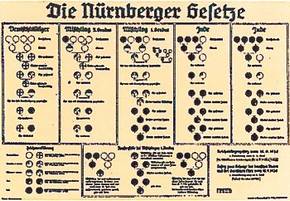 Kristallnacht: de nacht van 9-10 november 19381939: invoering Jodenster1939 – 1941: moordcommando’s in Oost-Europa (Babi Yar)1942: wannsee-conferentie  endlösing: definitieve oplossing voor het jodenvraagstuk: “heel Europa Jodenvrij”KA43 = vormen van verzet tegen het West-Europese imperialismeSteeds meer Aziatische landen verzetten zich tegen de overheersing van Europa. Bijvoorbeeld Indonesië (Soekarno). Veranderingen in de koloniën door kolonisatieEconomische veranderingen:Betere verbindingenUitwisseling van productenOntstaan delfstoffenindustrieVerplicht werken voor koloniale overheerser Sociale veranderingen:Groei van steden (aantal en omvang)Samenstelling bevolking verandert (Amerika)Godsdienstige veranderingen:Verspreiding christendom (met wisselend succes)Politieke veranderingen:Oorspronkelijke bewoners raken macht kwijtVan factorij naar imperialismeVolken worden door Europeanen bestuurd Tijdvak 10 – de tijd van televisie en computers1950 - nuModerne tijdHegemonie: (=overheersing)TV8 = modern imperialismeTV9 = meer verzet tegen westerse overheersingTV10 = dekolonisatieIn deze tijd vooral Azië!KA44 = De dekolonisatie die een eind maakte aan de westerse hegemonie in de wereldOorzaken dekolonisatieOpkomend nationalismeElk volk heeft recht op een eigen staatKA uit TV8  ontstaan stromingenInterne oorzakenOnderwijs (zowel westers als in eigen cultuur)  men leerde over waarden zoals vrijheid en leerde over de Nederlandse topografieOnderdrukking (meer politiek en economisch gezien)Ongelijkwaardige behandelingExterne oorzaken (waarom nu wel en eerst niet?)WO2  in de chaos die er in het land was pakten de Indonesiërs hun kans en probeerden de macht te krijgenKoude oorlog:De moederlanden waren bang dat als zij hun kolonie los zouden laten, de kolonie voor de vijand zouden kiezenTwee grootmachten waren tegen kolonies want:VS  was zelf kolonie geweestSU  was vóór gelijkheidKA45 = de verdeling van de wereld in twee ideologische blokken die in de greep van een wapenwedloop en de daaruit voortvloeiende dreiging van een atoomoorlogZie HC Koude oorlogKA46 = de eenwording van EuropaEGKS (=Europese gemeenschap voor kolen en staal)Opgericht in 1951Benelux, Frankrijk, Italië en west-Duitsland waren lidDoelen:Beheren van gemeenschappelijke kolen- en staalproductie ( wederopbouw na de oorlog)Voorkomen van oorlog door samenwerkingVoorkomen van bewapening van de ander (Duitsland) doordat er controle wasEEG (=Europese economische gemeenschap)1957:Verdrag van Rome (goederen en diensten in verschillende lidstaten werken samen)Oprichting euratom (ontwikkeling van atoomenergie voor vreedzame doeleinden)1967: EGKS + euratom + EEG = EG1992: EG = EU (verdrag van Maastricht)1995: Verdrag van Schengen: vrij verkeer van mensen en goederen tussen lidstatenKA47 = De toenemende westerse welvaart die vanaf de jaren 1960 aanleiding gaf tot ingrijpende sociaal-culturele veranderingsprocessenEnige KA met jaartal erin!Na WO2:Wederopbouw (jaren ’50)Loonmatiging  vooral in Nederland: arbeiders kregen laag loonMarshallhulp (lening)  VS wilde een goede naam kweken (en de landen aan de kapitalistische kant houden), ook wilden zij de handel weer opvoerenWelvaartstijging (jaren ’60)1960 = loonexplosieKoopkracht arbeiders stijgtConsumptiemaatschappijGevolg = sociaal-culturele veranderingsprocessen (doordat mensen geld en tijd hadden)Secularisering: mensen gingen steeds minder naar de kerkIndividualiseringJongerenculturenProtestgeneratie: generatie kinderen van mensen die de oorlog meegemaakt hadden KA48 = de ontwikkeling van multiculturele en pluriforme samenlevingenPluriforme samenleving: maatschappij die is opgebouwd uit een veelheid van groepenMulticulturele samenleving: maatschappij waarin groepen mensen leven met een diversiteit aan achtergrondenOorzaken multiculturele samenleving:Gastarbeiders (welvaart jaren 60)GezinsherenigingDekolonisatieOorlogsvluchtelingen Historische context: Duitsland§1 - Het Duitse keizerrijk (1871 – 1919)Ottomaanse rijk nog steeds een van de grootmachten, deze verdween pas na WO1Ontstaan keizerrijkDiverse staatjesKeurvorstenKoning Wilhelm (van Pruisen) ging samen met Von Bismarck campagne voeren voor één keizerrijkPruisen was een grootmacht gewordenMilitair Pruisisch leger (erg gedisciplineerd + er was veel geld beschikbaar)Economisch (denken in kader van de industriële revolutie!)BevolkingsgroeiSnellere industrialisatie, wet van de stimulerende achterstand: Pruisen was veel later begonnen met industrialiseren, waardoor ze de ‘goede dingen’ konden kopiëren en geen fouten meer hoefden te makenPolitiek Waardige tegenstander van het dominante FrankrijkOpkomst van het Duitse nationalisme: gericht op mensen die één staat willenVon Bismarck verenigt de Duitse staten in een oorlog tegen Frankrijk (1870-1871)Frankrijk wordt verslagen en Duitsland roept het keizerrijk uitDe tijd vóór WO1:Weltpolitiek blijkt geen succes, Duitsland focust meer op Europa  omdat ze geen kolonies hadden, wat ze wel wildenDuitsland wilde een groot rijk op het Europese continent zelfMilitarisme in Duitsland groeitWapenwedloop met Groot-Brittannië Andere landen sluiten anti-Duitse bondgenootschappen (bijv. Rusland, Engeland en Frankrijk)Oorlog is eigenlijk onvermijdelijk!Duitsland in WO1:Von Schlieffenplan. Doel = twee frontenoorlog voorkomen (mislukte) Mislukte want: niet verwachte tegenslag in BelgiëOp het moment dat Duitsland België aanviel, moest Engeland de oorlog verklaren aan Duitsland vanwege een oud verdrag met BelgiëSlag bij de Marne (1914)Overgang Von Schlieffenplan in loopgravenoorlog Eerste grote veldslag ten oosten van ParijsIn een week een half miljoen doden en gewonden ( erg vernietigend vanwege industriële revolutie)Geallieerden stoppen het Duitse offensief, waarna de loopgravenoorlog startEinde van WO1:Totale oorlog (nog maar weinig normale fabrieken) en Britse vloot (Engelse sluiten Duitse havens af) leidden tot voedseltekortenDe onvrede onder Duitse burgers groeitIn 1918 muiten (oftewel staken) Duitse matrozen, arbeiders sluiten zich aan bij de matrozenOp 9 november wordt de Duitse republiek uitgeroepen, keizer vlucht naar Nederland en er wordt een wapenstilstand ondertekend §2 - Republiek van Weimar (1919 – 1933)De rijkskanselier is de leider van de RijksdagDe Rijkspresident heeft de belangrijkste politieke functie, hij wordt direct gekozen door het volk (voor 7 jaar)Elbert was een sociaal democraat, de sociaal democraten waren in het begin de grootste partij Von Hindenburg was een oorlogsveteraan, hoorde niet bij één groep, maar had natuurlijk wel zijn ideeën. Hij kan als conservatief benoemd worden. ConservatievenTerug naar oude staatsvorm, oftewel het keizerrijkWaren een gemêleerd gezelschapCommunistenIn tegenstelling tot sociaal democraten gingen zij proberen gelijkheid te creëren met geweldEr was net een Russische revolutie geweest, waardoor het communisme een grote groep was, ook in DuitslandExtreemrechtse Probleem = groepen waren niet homogeen, het waren allemaal kleine groepjesDeze groepjes konden dus nooit de meerderheid krijgenSpartakusopstand (1919)Communistische opstand: Duitsland moest er meer uit gaan zien als de Sovjet UnieGevolg = rellenVrijkorpsen (knokploegen) vooral bestaande uit extreemrechtse mensen, gaan vechten tegen de communistenKarl en Rosa waren de twee belangrijkste mensen in de opstand en zijn vermoordProblemen na Versailles:Als gevolg van een maximum aantal soldaten waren veel mensen werkloosDolkstootlegende In eerste instantie kregen de socialisten en communisten de schuld van het verdrag van Versailles, omdat zij degene waren die dit getekend haddenLater kregen de Joden overal de schuld van, omdat toen Hitler aan de macht wasEr ontstond nog meer onenigheid tussen stromingenCoalities waren bijna niet meer mogelijkEr waren economische problemen door de herstelbetalingenOftewel: zowal sociaal, politiek en economisch gezien ging het heel slecht met DuitslandEconomische crisis (1923)België en Frankrijk bezetten het Ruhrgebied wegens uitblijven van betalingen. (Het Ruhrgebied is Duitsland industriële hart). Amerika was hierop tegen. Duitse regering roept op tot staking (in eerste instantie van het personeel in het Ruhrgebied) en laat geld bijdrukken Gevolg = inflatie en enorme werkloosheidRegering staakt verzet, dit leidt tot woede bij extreemrechts (Bierkellerputsch)Dawesplan (1924)Amerikaans plan was om Duitsland geld te lenen om:De economie te verbeterenDe herstelbetalingen te kunnen doenEffect = Frankrijk en Engeland konden Amerikaanse leningen weer afbetalen uit WO1 (voor hun wapens) en de Duitse economie verbeterde Economische crisis (1929)Economische crisis wordt mondiale crisisDuitsland kan geen geld meer lenenDuitse economie stort (weer) inWerkloosheidPolitieke besluiteloosheidHitler wordt populair (één van de oorzaken van WO2)Hitler komt aan de machtNSDAP werd een massapartijVerkiezingen: 1930: 18,3% 1932: 37,3%Er waren destijds zoveel verkiezingen omdat ze hoopten op een stabiel parlementDe verkiezingen die gehouden werden waren in principe legaal, er waren wel knokploegen bij de verkiezingen aanwezig 30 januari 1933  Hitler wordt rijkskanselier (benoemd door Von Hindenburg)Von Hindenburg was rijkspresident, overleed plotseling en toen nam Hitler zijn functie over. Hitler had dus dubbele functies. Rijksdagbrand (1933)Vlak voor de verkiezingen werd de Rijksdag in brand gestoken door Marinus van der Lubbe (waarschijnlijk)Noodverordening: vrijheid van meningsuiting en vergadering werd opgeschort Communisten opgepakt + hun partij werd verboden, ook werden communistische kranten verbodenNSDAP: 43,9% van de stemmen  bijna een meerderheid. Dit kwam o.a. doordat het aantal zetels was veranderd, door het wegvallen van de communistische partij. Machtigingswet (23 maart 1933)Er werden nieuwe verkiezingen gehouden over de vraag of de Rijkskanselier ook buiten het parlement om mocht opererenDeze wet werd aangenomen met 2/3 deel van de meerderheidDit kwam doordat de communisten afwezig waren en dus automatisch positief stemden en de conservatieven voor stemden. §3 – Nazi-Duitsland (1933 – 1945)Totalitaire staat = een staat waarin de regering probeert het volk te indoctrinerenNazificeren = het opdringen van de nationaalsocialistische ideeënVolgens het boek zijn er 3 oorzaken voor de nazificatie: Terreur (tijdens de oorlog)Terreur wordt niet meer door groepen uitgevoerd, maar door de staat zelf = erg beangstigend voor het volk Terreur op 3 manieren: De SA De SS Concentratiekampen SA = leger van de NSDAPSS = privé leger van Hitler (te herkennen aan de s’en die op bliksemschichten lijken)Gestapo = geheime legerWehrmacht = gewone legerSA had een eigen leider, die werd te populair, gevolg = “nacht van de lange messen”: SS’ers hebben, op bevel van Hitler, SA soldaten vermoord. Gevolg = SS wordt de belangrijkste groep. Vanaf daadwerkelijk vechten veranderen de taken: Wehrmacht  land veroverenSS  reist achter de wehrmacht aan, om dorpen over te nemen nadat deze veroverd zijnSA  ? In de praktijk: het is onduidelijk wie bevel heeft over wiePropagandaCensuurIngebruikname concentratiekamp Dachau (1933)Eerste kamp wat in gebruik genomen werdVoor politieke tegenstanders: dus niet joden!!WerkkampDoel = mensen zo hard laten werken totdat ze weer “goed” gingen denkenInstelling Rijkscultuurkamer (1933)Nazificatie van de samenleving:Stap 1 = iedereen hetzelfde laten denkenStap 2 = iedereen hetzelfde laten zijnVolksgemeinschaft  het creëren van een volk wat bestaat uit één “soort mensen”, in dit geval natuurlijk de AriërsRassentheorie: 1 – Ubermenschen (mensen met Duits bloed)2 – Untermenschen (Oost-Europeanen, Afrikanen etc.)3 – Verderfelijken (Joden, zigeuners, tweelingen etc.)Het bepalen van de rassentheorieJodendom: “als jouw moeder Jood is, ben jij dat ook” = het is een geloofNazi’s: “Je bent een Jood als jouw ouders dat zijn” = het is een rasNeurenberger wetten (1935)Ingevoerd door Hitler als rijkskanselier d.m.v. de machtigingswet 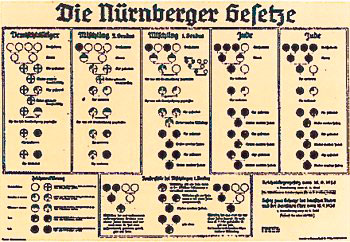 3 onderdelen:Burgerschapswet = ‘wie mag er een Duits burger zijn?’ (dit is weer het idee van volksgemeinschaft)Gevolg = joden hebben geen rechten meerWet ter bescherming van het Duits bloed en de Duitse eerAls niet jood mag je niet meer met een jood trouwen  makkelijk te controlerenHet was verboden voor niet-joden om seks te hebben met een jood  moeilijk te controlerenGevolg = ook niet-joden werden opgepakt als zij dit deden, dit is een van de redenen dat er geen joodse dienstmeisjes onder de 25 jaar in gezinnen mochten zijn Wet ter bescherming van de genetische gezondheid Was je uit de middelste groepen van de wet en deed je iets waardoor je opgepakt werd, werd je wel als jood behandeld. Werd je niet opgepakt dan was er niks aan de hand. Buitenlandse politiek van HitlerEerst: “Hei mins Reich”  alle Duits sprekenden in één rijk verenigenLater: “Levensraum”  etnische herschikking van EuropaReactie Engeland en Frankrijk = appeasementpolitiek Conferentie van München (1938)Aanleiding: Tsjecho-SlowakijeAfspraak: Hitler mag Sudetenland hebben en zal nooit oorlog voeren met Groot-Brittannië Molotov-Ribbentroppact: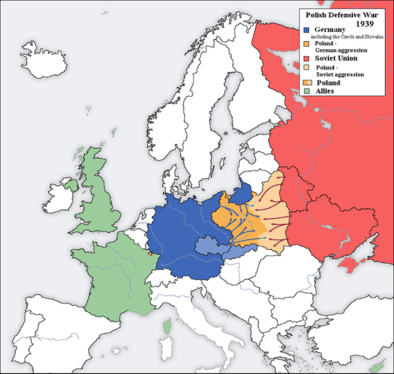 SU ging dit sluiten omdat Stalin boos was nadat Engeland en Frankrijk hem niet uitgenodigd hadden voor de conferentie van MünchenEr waren een aantal landen die vrijwillig met de Duitsers meewerkten: zij hielden hun eigen bestuur en werden niet bezet, dit waren Kroatië, Noorwegen en Zuid-Frankrijk. Keerpunten:Battle of Britain (1941)Dit was de poging van Duitsland om Engeland te veroveren. De reden waarom dit mislukte was onder andere door de vastberadenheid van Churchill. Het gevolg was dat de Duitsers besloten om ook plaatsen te bombarderen waar mogelijk burgers bij betrokken waren. Het gevolg hiervan was dat er iets meer tegenstand kwam onder het Engelse volk, sommigen wilden zich over geven aan de Duitsers. Het is een keerpunt want: het was de eerste keer dat de Duitsers iets niet lukte. Operatie Barbarossa (1941)Duitsland begon haar inval in de Sovjet Unie, hiermee schonden zij het Molotov-Ribbentroppact. De Russen hadden de tactiek om zich terug te trekken, dit noem je de “tactiek van de verschroeide aarde”. Dit hield in dat de Russen alle nuttige dingen in het gebied wat ze achter lieten, zoals o.a. wapenfabrieken, verbrandden. De Russen stopten bij een aantal steden die ze wilden verdedigen, één daarvan was Stalingrad.Slag om Stalingrad (1942/1943)Dit is de belangrijkste slag geweest, niet zozeer omdat het een belangrijke stad was, maar meer omdat het letterlijk “Stalin stad” was. Als gezichtsverlies wilden de Sovjet Unie dus kostte wat het kost Stalingrad niet verliezen. Er hebben heftige gevechten plaatsgevonden, waarbij de totale stad veranderde in een en al loopgravenDe slag heeft lang geduurdDe tactiek op het momenten dat het slecht ging was de tactiek genaamd “geen stap terug”. Dit hield in dat er bepaalde mensen achter het front stonden, zij moesten een soldaat, als hij een stap achteruit deed, dood maken. Het Duitse leger was kleiner, maar had betere wapens en een betere organisatie. Rusland had een groter leger, maar minder wapens en was minder getraind. Het is een keerpunt want: het was de eerste keer dat de Duitser iets verloren. D-Day (6 juni 1944)Nog vóór D-Day had Mussolini zich al overgegeven. Gevolg = er was een front in het oosten, zuiden en met D-Day wilden de Geallieerden ook een front in het westen creëren. Stalin heeft de Geallieerden lang verweten dat ze nu pas deze aanval uitvoerden. De reden voor de Amerikanen om hier nog niet aan te toe zijn, was dat zij tegelijk ook aan het vechten waren tegen Japan. Omdat het plan van D-Day zo geheim mogelijk moest blijven, beweerden de Geallieerden 3 aanvallen uit te voeren, namelijk:1 – D-Day zelf2 – een aanval op de Nederlandse kusten3 – een aanval op de Scandinavische kustenDeze laatste twee zijn natuurlijk niet gebeurd, maar waren bedoeld om Duitsland op het verkeerde been te brengen, wat uiteindelijk ook lukte. De aanval verliep in het begin voorspoedig, zo lukte het de Geallieerden om op het strand bij ‘omaha’ zelfs een drijvende haven aan te leggen, zodat er tanks etc. het land op konden worden gebracht.Het ging mis bij Arnhem, hier liepen de Geallieerden vast bij de rivier. Ze probeerden door parachutisten de bruggen te veroveren, maar deze zogenoemde “operatie market garden” mislukte compleet. Het gevolg was dat er in het noorden van Nederland een Hongerwinter ontstond. De oorlog bleef voortduren en Duitsland riep de ‘totale krieg uit’Toen de winter voorbij was kon er verder gegaan worden met vechten en uiteindelijk is de rest van Nederland ook bevrijd. Wannsee-conferentie (1942)Besluit om ‘jodenvraagstuk’ industrieel aan te gaan pakken (=vernietigingskampen) Historische context: de Koude Oorlog§1: Blokvorming in Europa (1945 – 1955)Vanaf 1917 tot 1991 spreken we van de Sovjet-Unie, voor de rest spreken we van Rusland.Ideologische tegenstellingen:Groeiend wantrouwen tussen VS en SU vóór WOIIRussische revolutie (1917)Steun VS bij Russische burgeroorlog (1918), deze oorlog duurde tot 1922Er waren ook groepen die geen communistische staat wilden, deze groepen werden gesteund door de VSConferentie van München (1938)Stalin was boos omdat hij niet mee mocht doen Molotov-Ribbentroppact (1939) Tijdens WOII tot elkaar veroordeeldOperatie Barbarossa (1941)Atlantisch Handvest (1941)  staat niet in de stofomschrijving, maar zorgt voor verduidelijkijkingEr kwam een geheime ontmoeting tussen Roosevelt en Churchill, waar een aantal afspraken gemaakt worden. De SU tekent dit handvest ook. De afspraken waren:elk volk heeft zelfbeschikkingsrecht na de vernietiging van het nazisme, moet er vrede zijn, vrijheid van bewegen en vrijheid tegen haat en agressie er moet een vereniging van naties komen Dit waren nogal hypocriete afspraken, Engeland en de VS hadden beide veel kolonies namelijk. In de praktijk werden deze afspraken dus niet uitgevoerd. Drie belangrijke conferenties: (alleen de derde is verplichte lesstof)Teheran (nov/dec 1943)Stalin bleef in Teheran om goodwill te plegenEr werden machtspolitieke afspraken gemaakt, oftewel invloedsferen bepaald. Er werd ook gezegd: het gebied wat jij bevrijdt, mag je houdenJalta (feb 1945)Potsdam (juni 1945)Machtsverdeling in Europa  Stalin koos o.a. de leiders in Oost-EuropaHerstelbetalingen  Duitsland had geen geld, dus (Stalin zijn idee) werden de fabrieken uit Duitsland op de trein gezet en naar de SU gebracht. Dit idee ging dus alleen gelden voor Stalin. Repatriëring  miljoenen Duitsers gingen weer terug vanuit voornamelijk Tsjechië en Polen etc., naar Duitsland. Gevolg = grote vluchtelingenstroom in voornamelijk Oost-Duitsland. Ultimatum voor Japan  hier niet afgesproken hoe dit ultimatum eruit zal komen te zien. Stalin was dus niet op de hoogte van de atoombommen. Gevolg = wantrouwen van de SU groeideConclusie = eigenlijk waren de leiders het nergens 100% over eens.Atoombom op Hiroshima (1945)Redenen:Intimidatie op de SU: deze reden is eigenlijk pas later bedacht, omdat het achteraf als reden gezien wordt voor de koude oorlogOorlog beëindigen en Amerikaanse levens sparen: in een officiële lezing van de Amerikaanse politiek werd die als reden gegevenJapan was lastig te veroveren, doordat het bestond uit veel verschillende eilandjesZe wilden Japan dwingen tot overgaveGevolgen: VerwoestingenSU valt Japan ook aan: na aanleiding van de conferentie die gehouden was. Ook zorgde dit voor veel wantrouwen bij de VS, want zij waren bang dat de SU een bedreiging voor hen zou gaan vormen en misschien zelf wel Japan is zou nemen, terwijl de VS degene was die als eerste begonnen was met het veroveren van Japan. Er ontstaat steeds meer wantrouwen tussen de VS en de SUGroeiend wantrouwen na WO2:2 verschillen:Staten die wel hun eigen regering hebben maar Stalin is de baas over hun (=satelietstaten)Staten die echt tot de SU behoren, zoals OekraïneOost-Europa krijgt politieke steun van de SUDe VS biedt aan heel Europa financiële hulp aan, maar alleen West-Europa accepteert deze hulpBurgeroorlog in Griekenland: het communistische volk komt in opstand tegen de kapitalistische regering. Griekenland was een kolonie van Engeland, maar deze kon Griekenland niet helpen, omdat het het zelf nog te druk had met het herstellen van het eigen land. Daarom vroeg Griekenland de VS om hulp. Het gevolg is de trumandoctrine, dit was de presidentiële uitspraak van president Truman. Het officiële beleid hiervan is de containmentpolitiek. Trumandoctrine: (VS moet vrije volkeren steunen tegen de communistische dreiging)Containmentpolitiek: het communisme moet ingedamd worden, er mag geen communistische expansie zijnMarshallplan (1947)Vanaf dit moment is er heel duidelijk een splitsing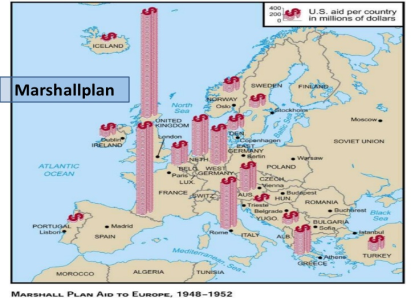 4 landen maken samen afspraken in de geallieerde controleraadDe 3 westerse zones besluiten, omdat ze geïrriteerd zijn, hun eigen munt te maken.Het oosten doet dit ookGedoe in Berlijn = mensen gaan wonen in het ene deel en werken in het andere deelGevolg = de blokkade van Berlijn, de geallieerden maken een luchtbrug. Dit werkt zo goed dat Stalin inziet dat het niet meer werkt en de blokkade opheft. Daarna = Stalin stapt uit de geallieerde controleraad. Gevolg = vorming BRD en DDR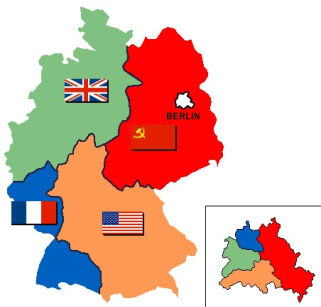 Frankrijk kreeg een deel van Duitsland, omdat Frankrijk het enige land was wat op het Europese vaste land lagPas in 1961 werd de daadwerkelijke muur gebouwdSteeds meer blokvorming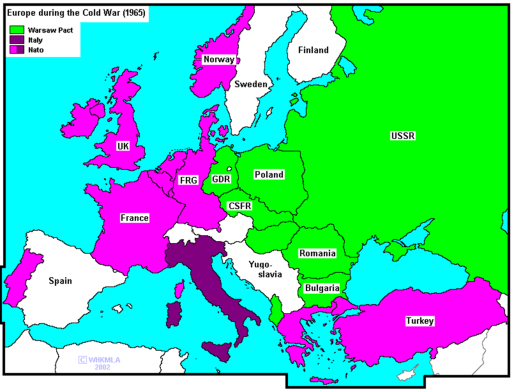 1949: Russische atoombom leidt tot wapenwedloop1949: China wordt communistisch Landen die neutraal waren:Joegoslavië  vanwege TitoSpanje  vanwege FrancoFinland  eerst neutraal, later kapitalistischOostenrijk 1949: Koude oorlog wordt echt gevaarlijk, omdat beide landen in staat waren elkaar totaal te vernietigen. Maar ook: atoombom zorgde ervoor dat beide landen elkaar in stand hielden, waardoor de Koude oorlog juist minder gevaarlijk werdRedevoering van Senator McCarthy over communisten in de VS (1950)Er zijn verschillende versies van zijn verhaal. Want wanneer is iemand een communist? = dus vaagZijn punt: het gevaar komt van binnenuitEffect = best heftig: mensen moesten de gevangenis in of werden zelfs ter dood veroordeeldVijandbeeld (= erg belangrijk!!)Het beeld wat de landen van elkaar hebben als vijand en dat ook af proberen te beeldenZe beschuldigden elkaar altijd van imperialisme, dit was voor beiden een grote beledigingPlaatjes zoals: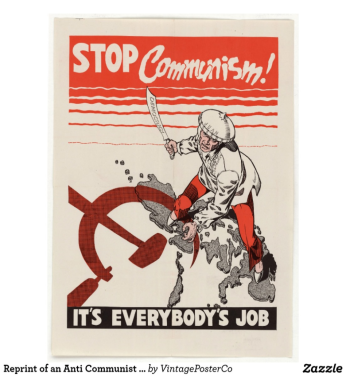 Stop het communisme voordat ze in Azië zijn (=imperialisme)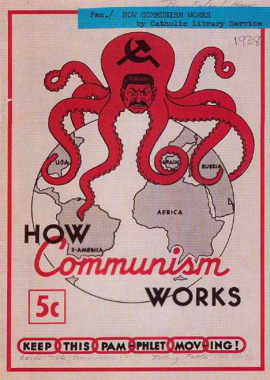 Stalin die het communisme probeert te verspreiden. Dit is een parodie op de octopus van Engeland (voor de WO1)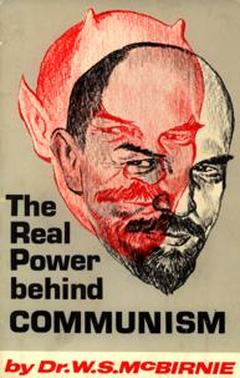 Echte macht achter het communisme is niet Lenin maar de duivel. Dit was een belediging omdat de communisme religie iets slechts vonden.§2. Blokvorming in Azië en Afrika (1949-1975)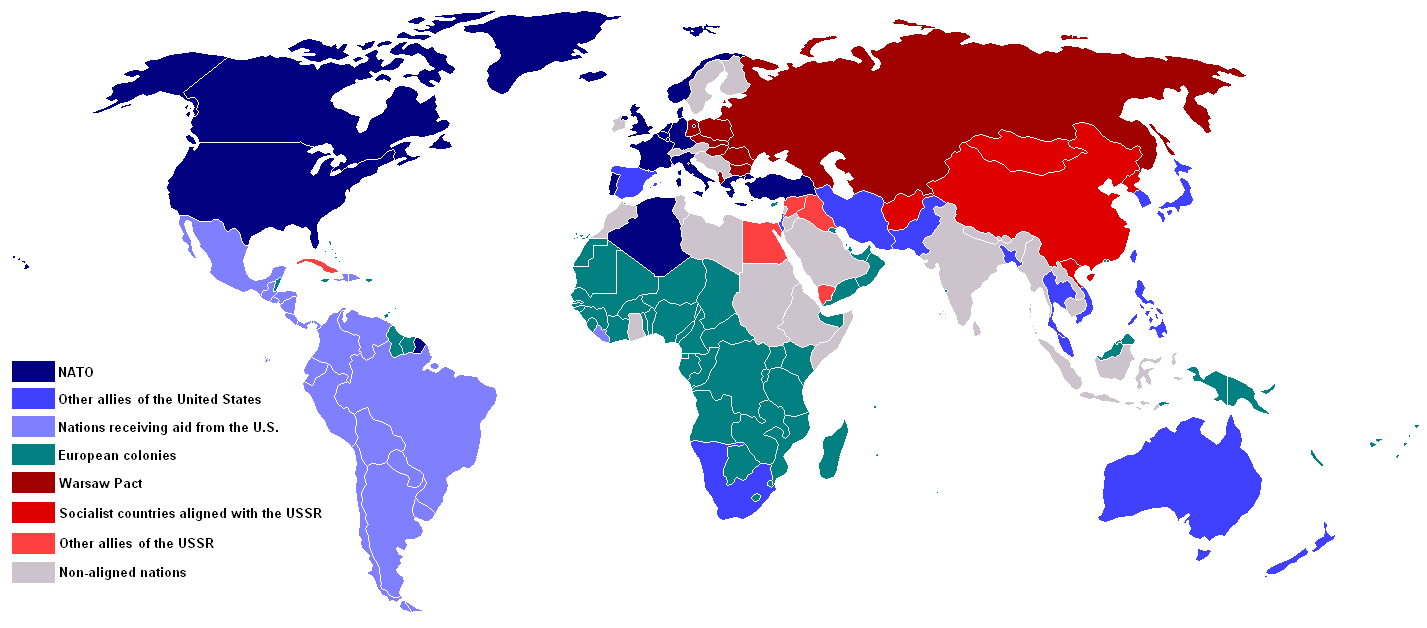 Hier komen twee ontwikkelingen samen:De koude oorlogDekolonisatieChina1949 Volksrepubliek China olv Mao uitgeroepen na burgeroorlog tussen communisten en nationalisten (olv Chiang Kai Shek)De nationalisten vluchtten naar het tegenwoordige Taiwan. Gevolg = de rest van de wereld weet niet hoe ze met deze tweesplitsing om moet gaan. Dus: de SU kiest voor Mao en de VS voor ChiangDe VN Veiligheidsraad: er ontstaat discussie over wie de rechtmatige ‘eigenaar’ is van de Chinese zetel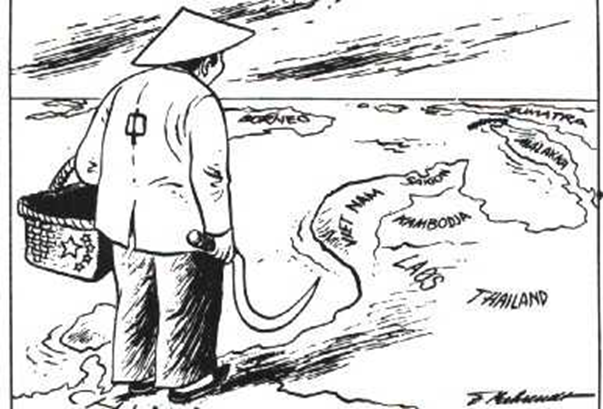 De man op de afbeelding is een arbeider die de rest van China met zijn sikkel in zijn communistische mandje wil stoppenWaar de kapitalisten bang voor zijn = een groot communistisch blok in Azië, dus de containmentpolitiek wordt uitgebreid. Dit wordt ook wel de dominotheorie genoemd: een belangrijk uitgangspunt hoe de VS handelde. Je moet dit kunnen linken aan de containmentpolitiek en de trumandoctrine.Kortom, 3 soorten beleid: dominotheorie, containment en Marshallplan (=steunen troepen, d.m.v. geld) Dit was niet altijd prettig voor de VS, ze werden op deze manier namelijk gedwongen om de landen te steunen, ook al wilden zij dit liever niet. Ze hielden zich dan ook niet altijd aan de afspraken die ze gemaakt hadden. KoreaNa WOII was Korea verdeeld in twee invloedsferen. Noorden = communistisch, zuiden = kapitalistisch. Noord-Korea vraagt toestemming aan Stalin om Korea te ‘bevrijden’ (oftewel overnemen en communistisch maken), na 1949 staat Stalin dat toe. Reden hiertoe kan zijn dat China in dit jaar ook communistisch was geworden. VS wil VN-leger sturen naar Korea, dit lukt omdat de SU de vergadering boycot ivm conflict over Chinese zetel (wie was de echte eigenaar van de zetel?) in de Veiligheidsraad  VS vond dat Korea onrechtmatig Zuid-Korea was binnengetrokkenAchteraf niet slim van de SU geweest, maar SU wist van tevoren niet dat dit ging gebeurenBloedige strijd zonder overwinnaar: 1953 wapenstilstand tussen de twee Korea’s Ook veel Nederlandse soldaten gingen meevechtenVietnamVoor de oorlog was Vietnam samen met een aantal andere landen (=Indochina) een kolonie van Frankrijk1945: Vietnamese communisten riepen onafhankelijkheid uitKoloniale oorlog met Frankrijk volgt (Vietnam oorlog nummer 1)China en SU leveren wapens en geld (later stuurt China ook troepen)VS steunt Frankrijk (eerst wapens en geld, later in oorlog nummer 2 ook troepen)Koppelen aan KA’s van Koude Oorlog en dekolonisatie1953: besluit tot conferentie om een oplossing te zoekenVietnamese communisten vallen een Frans fort aan bij Dien Bien Phu, communisten overwinnen. (Kapitalisten zien dit als een mes in de rug, omdat er net gekeken is naar een oplossing)Het leek dat communisten heel Vietnam in handen zouden krijgen. Gevolg = VS ziet dmv dominotheorie aanleiding om mee te gaan vechten (Eisenhower)Akkoorden van Genève gesloten na de slag bij Dien Bien Phu (1954)Afspraak: communistisch Noord-Vietnam en anticommunistisch Zuid-VietnamDus: eigenlijk geven Frankrijk en de VS toeVS probeert handen van Vietnam af te houden1960: Vietcong start opstand in Zuid-VietnamVietmin (leden die in opstand komen tegen Frankrijk, kunnen zowel communistisch als kapitalistisch zijn)Vietcong = communisten die in Zuid-Vietnam wonen, maar kommen in opstand tegen de Zuid-Vietnamese regeringNoord-Vietnam stuurt strijdersChina en SU sturen wapens en geldVS stuurt militairen (Kennedy, hij is degene geweest die de meeste soldaten naar Vietnam gestuurd heeft. Johnson – die na Kennedy kwam – wordt gezien als schuldige voor de Vietnam oorlog)1964: Tonkin-incident (Noord-Vietnamese schepen beschadigen Amerikaans oorlogsschip)Gevolg = Tonkin-resolutie (Johnson): president mag (in Vietnam) onbeperkt geweld gebruiken zonder oorlogsverklaringVerband leggen tussen Tonkin-resolutie en slag bij Dien Bien Phu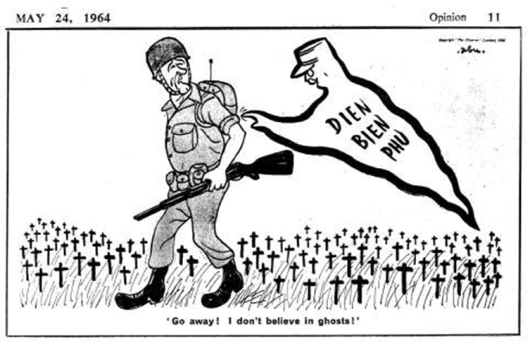 Spook is opgestaan uit zijn graf en zegt: vorige keer heb je het verkeerd aangepakt. De soldaat is Johnson die tegen de spook in gaat (zie tekst) en zegt dat hij het deze keer anders (veel harder) aan gaat pakken. Oorlog werd voor Amerikanen steeds uitzichtlozerGuerillastrijders  waren lastig te bestrijden omdat ze zo ongeorganiseerd warenBurgerslachtoffers Media  journalisten moesten zich aanmelden bij het leger = eenzijdige berichtgeving = Amerikaanse journalisten lieten alleen de slechtheid van het Amerikaanse leger zien = het volk keert zich tegen de oorlog Protestgeneratie De nieuwe tactiek van Nixon: Bombardementen opgevoerd  dit vond men destijds erg laf: je ging namelijk vanuit een veilige positie je aanvallen plegen. Maar Nixon zag in dat het grond leger niet opschoot. Deze bombardementen waren voornamelijk gericht op het vernietigen van het gangenstelsel in VietnamDriehoeksdiplomatie: de VS ging niet alleen met de SU, maar ook met China praten. Bezoek Nixon aan China (1972)Dit was het hoogtepunt van de driehoeksdiplomatie:Voor het eerst was er een Amerikaanse president in ChinaVoor het eerst werd Mao door de VS als leider erkendDoel = Mao overtuigen van vrede in VietnamOftewel: de Noord-Vietnamesen te laten stoppenVietnam (vervolg)Resultaat = vrede, Zuid-Vietnam zou blijven bestaan en de Amerikanen zouden vertrekken (op deze manier was het minder awkward voor de VS)Oorzaak van vrede = foto’s zoals deze: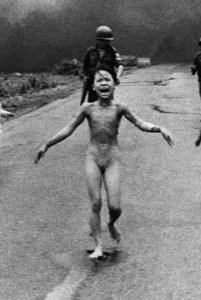 Effect = in 1975 veroverden communistische troepen het zuiden. De VS had dit eigenlijk wel kunnen verwachten, maar op de manier zoals het nu ging redden zij hun eigen hachje. De  VN veiligheidraad grijpt niet in, want er was in de raad teveel onenigheid. De dominotheorie wordt niet aangegrepenBurgeroorlog in Angola tussen MPLA en FNLA (1975) Enige voorbeeld over dekolonisatie in Afrika Zit wel vaak in het examen: je moet het bijvoorbeeld vergelijken met Vietnam1975 is het beginjaartal van de burgeroorlogAngola was een kolonie van Portugal, die wilde de kolonie behoudenDit is een voorbeeld van hoe het in de andere Afrikaanse landen ook gingDe VS en de SU wilden dat Angola zelfstandig werd, zodat zij daarna hun invloedssfeer konden uitbreidenGuerillaoorlog:Tegen Portugal: door de burgers zelfDe burgers splitsen zich in groepen: MPLA (Movimento Popular de Libertação de Angola)Gesteund door de SU, voornamelijk door wapens Wilde een communistische staatFNLA (Frente Nacional de Libertação de Angola)Gesteund door Zuid-Afrika (buurland) en de VSKreeg van de VS voornamelijk financiële steunFNLA splitst zich ook weer op, in de FNLA zelf en de:UNITA (União Nacional para a Independência Total de Angola)Gesteund door het westenO.a. door Portugal gesteund1975: onafhankelijk, daarna burgeroorlogPas in 1988 eerste vredesbesprekingen, in 2002 vrede§3: confrontatie en co-existentie (1955 – 1963)Let op: in vergelijking met paragraaf 2 gaan we nu terug in de tijd1953: Stalin dood = de oorzaak van het veranderen van het beleid van de SUStalin stierf erg plotseling, waardoor er een strijd ontstond wie zijn opvolger moest worden. Uiteindelijk werd dit Chroestsjov, die had samengewerkt met Stalin.1955: BRD mag lid worden van de NAVO (dit werd met name door de VS gevraagd). Gevolg = DDR gaat meedoen met het Warschaupact. 1956: Destalinisatierede (=toespraak over hoe slecht Stalin was) van Chroestsjov. In het Engels wordt Chroestsjov vaak Kuschev genoemdDe SU verandert van beleidStalin: oorlog/confrontatie met het westen is onvermijdelijkChroestsjov: vreedzame co-existentie (=letterlijk vreedzaam samen leven)“het communisme en kapitalisme moeten vreedzaam naast elkaar bestaan”Het “vreedzaam” hield in dat de beide machten wel moesten overleggen, dit was dan ook wat Chroestsjov ging doen. De periode vanaf hier tot 1975 wordt ook wel “detente” genoemd, dit klinkt mooier dan het in werkelijkheid is, denk bijvoorbeeld aan de Cubacrises die zich in deze tijd afspeelt.Hongaarse opstand (1956)Studenten starten een demonstratie voor democratie en vrijheid van meningsuitingOorzaak = de destalinisatierede van Chroestsjov: het volk zag dit als reden om nóg meer de grenzen op te zoekenImre Nagy (communistische leider van Hongarije) is het op zich eens met de studenten en belooft onderhandelingen, een democratie met meer partijen, vertrek van het Sovjetleger en afscheid van het WarschaupactDe opstand begon met studenten, maar uiteindelijk ging het hele volk meedoen Chroestsjov vond Nagy veel te soft en laat het rode leger de opstand neerslaan Hongaren hadden gehoopt op westers ingrijpen, door politiek VS VS achtte kans op 3e wereldoorlog te groot, ook vond de VS dat er geen sprake was van een uitbreiding van het communisme, want het communisme was er al in Hongarije Bestorming van Felix Meritis in Amsterdam (1956)Voorbeeld van hoe er in het westen gereageerd werd op de Hongaarse opstandIn Nederland veel verontwaardiging en anticommunistisch sentimentHet feit dat de Nederlandse communisten door gingen met leuke activiteiten was uiteindelijk een reden voor de opstand Kenmerk van de protestgeneratie is dat ze in protest komen ongeacht om welke partij het gaat. Eerder waren er namelijk ook protesten geweest tegen Amerika. Nederlandse jongeren bestormen Felix Meritis, hoofdkwartier CPN (communistische partij Nederland) en redactie de Waarheid (communistische krant)Berlijnse Muur (1961)Uittocht uit DDR werd steeds groterNacht van 13 augustus begint DDR met de bouw van de muurOfficiële reden voor de bouw = de vlucht van oost naar west was te groot. De groep mensen die vertrokken waren voornamelijk intelligente jongeren. Het IJzeren gordijn werd eerder “gebouwd” dan de Berlijnse muurDe muur werd gebouwd in het oosten, omdat dit niet op westelijk grondgebied mocht gebeuren. In het oosten moesten er daarom een aantal gebouwen gesloopt worden.  VS reageert niet met actie Wel wordt vice-president Johnson gestuurd, maar dit werd gezien als belediging voor het Duitse volk.‘Ich bin ein Berliner’-toespraak van president Kennedy (1963)Er kwam veel kritiek van het Duitse volk op het feit dat Amerika niet ingreep. Uiteindelijk kwam Kennedy naar Berlijn toe om een toespraak te geven. Een deel van het volk was hier enthousiast over, maar het andere deel had ook hierop veel kritiek, omdat zij het veel te laat vonden.  Cubacrisis (1962)1959: Castro vestigt communistische regering. De VS is hier niet blij mee, aangezien Cuba natuurlijk heel dicht bij de VS ligt. Dit is een gevaar voor de VS i.v.m. mogelijke lange afstandsraketten. 1961: invasie Varkensbaai. Deze invasie werd door de VS gedaan op Cuba. De invasie mislukte omdat de strijdkrachten niet genoeg getraind waren.Effect = Castro zat in Cuba veel steviger in het zadel. Ook ging Castro nieuwe vrienden zoeken: de bonden met de SU aanscherpen1962: een Amerikaans vliegtuig ontdekt Russische raketbases.1962: Televisietoespraak van Kennedy en de marineblokkadeDe vraag: “hoe moet je dit als president aanpakken?”  Castro aanvallen? Chroestsjov aanvallen? Of juist defensief optreden. Kennedy kiest voor de aanvallende tactiek. In een toespraak zegt hij deze aanval zelf te gaan organiseren, dus zonder toestemming van het parlement. (= de tonkinresolutie)Dit geeft aan hoe het Amerikaanse volk aankeek tegen de dreiging van het communisme. Gevolg = de marineblokkade, waarbij er geen schepen meer naar Cuba toe mochten, waardoor er geen kernraketten vanuit de SU naar Cuba toe kunnen. Kennedy laat dit plan rechtstreeks in zijn toespraak weten aan Chroestsjov. Dit wordt ook wel het hoogte- (of diepte) punt van de Koude Oorlog genoemd, want: beide landen hebben elkaar nu onder schot. Dit kan ook als veilig gezien worden, want je bezit allebei over de mogelijkheid om elkaar te vernietigen. Geheime onderhandelingenSU haalt raketten op Cuba weg (openlijke afspraak)De VS laat Castro met rust en haalt raketten weg uit Turkije = niet een openlijke afspraak, zodat de VS alsnog als winnaar gezien werd door de buitenwereld. Kennedy vond dat hij hier recht op had, Chroestsjov had de keuze om hiermee in te stemmen of niet. §4: Ontspanning 1963 – 1991Deze naam is eigenlijk niet terecht, omdat de periode van ontspanning in feite maar tot 1975 duurde. Deze tijd wordt ook wel de “détente” genoemd:Er was betere communicatie (o.a. door de hotline tussen de VS en de SU)Er was geen bemoeienis met elkaars invloedssferen (hier komt het idee van vreedzame co-existentie min of meer terug)Er waren onderhandelingen over wapenvermindering, zoals:SALT1 ondertekend (1972)= overleg over wapenvermindering. Afspraken: Geen nieuwe intercontinentale raketten meer gebouwdGeen nieuwe luchtverdedigingssystemenOude kernwapens mochten dus wel blijven: geen van beide, durft de eerste te zijn die hun gehele arsenaal aan kernwapens ging vernietigen. De SU wilde graag deze afspraak omdat ze het financieel niet bij konden benen. Praagse lente (1968)Alexander Dubcek (communist) presenteert een plan voor ‘socialisme met een menselijk gezicht’ (hij wilde dus nog wel een communistische staat, maar met meer vrijheden)Vrijheid van meningsuiting (wel beperkt natuurlijk)Vrije verkiezingen  betekent dat er meerdere partijen kunnen zijn, maar deze moeten socialistisch zijnEen korte periode van hervorming en optimisme breekt aan (lente)Reactie hierop:Oost-Europese staten vroegen de SU om in te grijpen. Dit waren voornamelijk Polen en Hongarije, zij waren namelijk bang dat het invoeren van het socialisme zou leiden tot het kapitalisme.Anders dan tijdens de Hongaarse opstand, toen begon de SU zelf met ingrijpen, hier vroegen de landen dus om hulp.Breznjev-doctrine (toenmalige leider SU): de SU grijpt in als een communistisch land dreigt af te glijden naar het kapitalisme. Vergelijkbaar met de Truman-doctrine 21 augustus: troepen van het Warschaupact vielen Tsjecho-Slowakije binnenTsjechen boden alleen vreedzaam verzet  Aan het Westen laten zien hoe goed Tsjecho-Slowakije dit deed Had weinig effect  de communistische partijdictatuur werd hersteld. Er kwam een nieuwe leider. Bij het leger van het Warschaupact zaten ook Tsjechische mensen zelf. Spanning neemt toe (vanaf 1975)SU plaatst middellange afstandsraketten waarmee Europa geraakt kan wordenGevolg = de NAVO plaatst Amerikaanse raketten in Europa (bijvoorbeeld in Nederland)Dit doet zij in overleg met Europese regeringenDe afspraak is geheimVerbale spanningRonald Reagen komt aan de macht in de VSHij erkende het oude ChinaHij schilderde de SU consequent af als slecht, hij noemde de SU “evil empire”Hij wilde een systeem genaamd “star wars” invoeren  zijn plan was om een soort beschermingsveld over Amerika heen te plaatsen die raketten tegen zou houdenHiervoor was juist de afspraak gemaakt tegen intercontinentale raketten, dit was dan ook de reden dat beide landen de raketten plaatsten op het eigen continent. Demonstratie tegen kernwapens in AmsterdamGrootste demonstratie tot nu toeWas de reactie op discussie over kernwapens. De mensen waren bang om doelwit te worden. Gorbatsjov Onthoud: hij wordt in het westen heel anders gezien dan in het oostenDe Russische economie verslechterde, de SU kan de wapenwedloop niet meer bijbenen. Oplossing hiervoor: Wapenonderhandelingen tussen eerst Gorbatsjov en Reagen, daarna Gorbatsjov en Bush senior. Afspraak: er moesten nog minder wapens komen (SALT II)Communisme moet hervormd wordenGlasnost (openheid)  meer openheid naar het volk. In de vorm van persvrijheid en vrijheid van meningsuiting. Gorbatsjov wilde dit omdat hij bang was dat mensen teveel anti gevoelens zouden hebben. Door het volk in zekere mate hun kritiek te laten uitten, hoopte hij deze gevoelens tegen te gaan. Perestrojka (verbouwing)  op economisch vlak: Gorbatsjov wilde mensen een stukje land geven om eten te verbouwen, wat ze op de legale zwarte markt mochten verkopen. Hierdoor wilde hij de economie minder statisch maken.Kritiek = Gorbatsjov wilde op deze manier het communisme verbeteren door kapitalistische maatregelen uit te voeren.  Instorting communisme1988: Brezjnev-doctrine losgelaten (dit geeft Gorbatsjov in zijn speech aan)Hij zei dus eigenlijk dat Oost-Europese landen zichzelf mochten afsplitsen en dat hij niet zal ingrijpenGevolg = verschillende Oost-Europese landen storten inPolen en Hongarije waren erg snelDeze staten kwamen in een soort tussenfase terechtGrens tussen Oostenrijk en Hongarije weer openDeze landen waren het eerste van het ijzeren gordijn DDRMassaal demonstraties in Berlijn voor reisvrijheid, de regering reageert hier niet op (en krijgt ook geen steun van de SU  intrekken van de Breznjev-doctrine)9 november: de Duitse minister van toerisme geeft een speech waarin hij zegt dat iedereen de grens met het westen mag oversteken. Hij was hierin heel vaag waardoor er veel verwarring ontstond. Het hoofd van de grenspolitie gaf ook aan niets te zullen doen als mensen van plan waren over te steken en uiteindelijk kwam er een run op de muur.De DDR wordt opgeheven Oost- en West-Duitsland worden weer samengevoegdDit klink in theorie erg simpel, maar bedenk wel dat er twee verschillende soorten economieën waren en het dus lastig was dit samen te voegenEr was onvrede bij de westelijke mensen  zij moesten nu bijvoorbeeld belasting gaan betalen voor de mensen in het oosten. Ineenstorting SUDe baltische staten (Estland, Letland, Litouwen) scheiden zich afDe macht komt in handen van Boris Jeltsin (hij was een nationalist)Gorbatsjov was leider van de hele SU (dus ook de landen buiten rusland) en Jeltsin was al een tijdje leider van Rusland op dat moment. 1991: De SU wordt opgeheven en communistische partij wordt verboden (door Jeltsin)Het communismeFascisme:Nationaal-socialisme:Karl Marx. Alle ellende waarin de mensen leefden werd veroorzaakt door het kapitalistisch systeem. Er waren twee bevolkingsgroepen: de bourgeoisie(fabrieksdirecteuren) en het proletariaat (de arbeiders). De verschillen in rijkdom tussen deze twee groepen werden steeds groter.De bezitters van de productiemiddelen ( fabrieken, machines en grond) en kapitaal moesten volgens Marx daarvan beroofd worden. Dit kon alleen maar door een klassenstrijd of revolutie.Pas als het kapitalisme was vernietigd en de productiemiddelen gemeenschappelijk bezit waren zou er een echte menselijke samenleving ontstaan.Omdat de kapitalisten niet vrijwillig afstand zouden doen zou men moeten worden gedwongen door middel van de dictatuur van het proletariaat (de overgangsfase) om uiteindelijk een maatschappij te krijgen waarin alle productiemiddelen in handen zijn van iedereen.Het fascisme is negatief: nadruk op waar fascisten tegen zijnHet belang van de eigen groep wordt vooropgesteld Het fascisme is ultra-nationalistisch Het fascisme wil een corporatieve staat De mensen zijn niet gelijk, ‘hogeren’ moeten het volk leiden Aan het hoofd staat één Leider De fascistische partij beheerst alle uitingen van cultuur Het verstand is ondergeschikt aan het gevoel Het fascisme verheerlijkt de daad Vrouwen: veel kinderen voortbrengen en voor hun gezin zorgen Alle kenmerken fascismeDe rassenleer: Eén hoogwaardig ras: het ‘Arische’ ras. Minderwaardige rassen: de Slaven en gekleurde bevolking in de niet-westerse wereld. Verderfelijke rassen: zigeuners en vooral de Joden. Antisemitisme Rusland:Italië:Duitsland:Februarirevolutie: tsaar afgezet, tijdelijke regeringOktoberrevolutie: tijdelijke regering afgezet, communisten aan de macht Kolchozen, vijfjarenplannenNa mars op Rome werd Italië fascistisch :Totalitaire staatGebruik propaganda 1923: Bierkellerputsch (NSDAP probeert de macht te grijpen, Hitler gaat naar de gevangenis) Mein kampf 1932: NSDAP grootste partij (37%)1933: Rijkskanselier1933: Machtigingswet: Hitler kreeg 4 Jaar lang alle macht Duitsland onder Wilhelm 1 (1871 – 1888)Duitsland onder Wilhelm II (1888 – 1918)Wilhelm 1 (Pruisen) werd keizer, Otto von Bismarck werd rijkskanselier1890: Bismarck wordt ontslagenAlliantiepolitiek Weltpolitiek (als gevolg van opkomend nationalisme)Sterke omringende mogendheden te vriend houdenMachtsevenwicht in Europa bewarenAllianties sluiten om vrede of neutraliteit te bewarenNiet gericht op kolonies (want hier was Duitsland nog niet klaar voor)Wilhelm II wilde Duitsland met meer macht en aanzienDuitsland verdiende een imperium met koloniesHiervoor was een sterke vloot nodig = directe aanval op Engeland = wapenwedloopMogelijk = verschillende afspraken met verschillende landen op verschillende gebiedenConferentie van Berlijn (1884 – 1885)Tip: plaatsen in het licht van de alliantiepolitiek, want er werd een oorlog voorkomenNa een conflict over Congo werden alle grote mogendheden uitgenodigd en werden in Berlijn allerlei afspraken over Afrika gemaakt Vlootwet (1898) Er kwam 408 miljoen mark beschikbaar voor: 19 slagschepen; 8 pantserschepen; 12 zware kruisers; 30 lichte kruisers. Tip: dit moet je koppelen aan de industrialisatie en eerste wereldoorlogCommunismeKapitalisme Klasseloze samenlevingWereldrevolutie (dit was ook gevaarlijk voor het kapitalisme)Totalitaire staatCommunistische partijdictatuurEconomische staatscontroleDemocratiePolitieke rechten van het individuKapitalisme  (in economische zin)Navo (westen)Warschaupact (oosten)Direct na de blokkade opgerichtEen meer verdedigende afspraakDemocratisch Echt een militaire afspraakEr wordt gesproken over “vijandig gedragen”  meer aanvallendOnder leiding van StalinHet was expres een vage afspraak, omdat ze zo meer opties hadden